ГОСТ Р 51162-98 Посуда алюминиевая литая. Общие технические условия
ГОСТ Р 51162-98

Группа У14
ГОСУДАРСТВЕННЫЙ СТАНДАРТ РОССИЙСКОЙ ФЕДЕРАЦИИ

ПОСУДА АЛЮМИНИЕВАЯ ЛИТАЯ

Общие технические условия

Casting aluminium utensils. General specifications

ОКС 97.060*
ОКП 96 9510 
_____________________* По данным официального сайта Росстандарта ОКС 97.040.60,здесь и далее. - Примечание изготовителя базы данных. Дата введения 1999-01-01Предисловие1 РАЗРАБОТАН И ВНЕСЕН Всероссийским институтом легких сплавов (ОАО ВИЛС), Техническим комитетом ТК 297 "Материалы и полуфабрикаты из специальных и легких сплавов"
2 ПРИНЯТ И ВВЕДЕН В ДЕЙСТВИЕ Постановлением Госстандарта России от 22 апреля 1998 г. N 137
3 ВВЕДЕН ВПЕРВЫЕ

4 ИЗДАНИЕ (август 2005 г.), с Поправкой (ИУС 5-2001) 

     1 ОБЛАСТЬ ПРИМЕНЕНИЯ
Настоящий стандарт распространяется на хозяйственную алюминиевую литую посуду, предназначенную для приготовления пищи.

Настоящий стандарт устанавливает требования к посуде, изготовляемой для нужд экономики страны и экспорта.

Обязательные требования к продукции, направленные на обеспечение ее безопасности для жизни и здоровья населения, изложены в 5.3, 5.8 (в части прочности крепления арматуры), 5.14 (в части требований к противопригорающему покрытию), 5.24, 6.3 (в части прочности корпусов, крышек и срабатывания рабочих клапанов и предохранительных устройств кастрюль-скороварок, прочности крепления арматуры), 6.4 (в части выделения вредных для здоровья веществ), 7.4, 7.5, 7.16, 7.17, 8.1 (в части нанесения знака соответствия).

(Поправка).

2 НОРМАТИВНЫЕ ССЫЛКИ
В настоящем стандарте использованы ссылки на следующие стандарты:

ГОСТ 9.032-74 Единая система защиты от коррозии и старения. Покрытия лакокрасочные

ГОСТ 166-89 Штангенциркули. Технические условия

ГОСТ 427-75 Линейки измерительные металлические. Технические условия

ГОСТ 1583-93 Сплавы алюминиевые литейные. Технические условия

ГОСТ 1770-74 Посуда мерная лабораторная стеклянная. Цилиндры, мензурки, колбы, пробирки. Технические условия

ГОСТ 2405-88 Манометры, вакуумметры, мановакуумметры, напоромеры, тягомеры и тягонапоромеры. Общие технические условия

ГОСТ 2695-83 Пиломатериалы лиственных пород. Технические условия

ГОСТ 2789-73 Шероховатость поверхности. Параметры и характеристики

ГОСТ 2991-85 Ящики дощатые неразборные для грузов массой до 500 кг. Общие технические условия

ГОСТ 3242-79 Соединения сварные. Методы контроля качества

ГОСТ 3282-74 Проволока стальная низкоуглеродистая общего назначения. Технические условия

ГОСТ 3560-73 Лента стальная упаковочная. Технические условия

ГОСТ 4976-83 Лаки марок НЦ-218, НЦ-222, НЦ-243 мебельные и НЦ-223. Технические условия

ГОСТ 5470-75 Лаки марок ПФ-283 и ГФ-166. Технические условия

ГОСТ 7933-89 Картон для потребительской тары. Общие технические условия

ГОСТ 8026-92 Линейки поверочные. Технические условия

ГОСТ 8273-75 Бумага оберточная. Технические условия

ГОСТ 9142-90 Ящики из гофрированного картона. Общие технические условия

ГОСТ 9359-80 Массы прессовочные карбамидо- и меламиноформальдегидные. Технические условия

ГОСТ 9378-93 Образцы шероховатости поверхности (сравнения). Общие технические условия

ГОСТ 9421-80 Картон тарный плоский склеенный. Технические условия

ГОСТ 10299-80 Заклепки с полукруглой головкой классов точности В и С. Технические условия

ГОСТ 10300-80 Заклепки с потайной головкой классов точности В и С. Технические условия

ГОСТ 10301-80 Заклепки с полупотайной головкой классов точности В и С. Технические условия
ГОСТ 10302-80 Заклепки с полукруглой низкой головкой классов точности В и С. Технические условия

ГОСТ 10354-82 Пленка полиэтиленовая. Технические условия

ГОСТ 12082-82 Обрешетки дощатые для грузов массой до 500 кг. Общие технические условия

ГОСТ 12998-85 Пленка полистирольная. Технические условия

ГОСТ 14192-96 Маркировка грузов

ГОСТ 14806-80 Дуговая сварка алюминия и алюминиевых сплавов в инертных газах. Соединения сварные. Основные типы, конструктивные элементы и размеры

ГОСТ 15102-75 Контейнер универсальный металлический закрытый, номинальной массой брутто 5,0 т. Технические условия

ГОСТ 15150-69 Машины, приборы и другие технические изделия. Исполнения для различных климатических районов. Категории, условия эксплуатации, хранения и транспортирования в части воздействия климатических факторов внешней среды

ГОСТ 15846-2000* Продукция, отправляемая в районы Крайнего Севера и приравненные к ним местности. Упаковка, маркировка, транспортирование и хранение
________________
* Вероятно, ошибка оригинала. Следует читать: ГОСТ 15846-2002. - Примечание изготовителя базы данных.
ГОСТ 17151-81 Посуда хозяйственная из листового алюминия. Общие технические условия

ГОСТ 17299-78 Спирт этиловый технический. Технические условия

ГОСТ 17308-88 Шпагаты. Технические условия

ГОСТ 20435-75 Контейнер универсальный металлический закрытый номинальной массой брутто 3,0 т. Технические условия

ГОСТ 21631-76 Листы из алюминия и алюминиевых сплавов. Технические условия

ГОСТ 22852-77 Ящики из гофрированного картона для продукции приборостроительной промышленности. Технические условия

ГОСТ 24295-80 Посуда хозяйственная стальная эмалированная. Методы анализа вытяжек

ГОСТ 24788-2001 Посуда хозяйственная стальная эмалированная. Общие технические условия

ГОСТ 26645-85 Отливки из металлов и сплавов. Допуски размеров, массы и припуски на механическую обработку

ГОСТ 27002-86 Посуда из коррозионностойкой стали. Общие технические условия

ГОСТ Р 50460-92 Знак соответствия при обязательной сертификации. Форма, размеры и технические требования
3 КЛАССИФИКАЦИЯ3.1 Посуду по назначению подразделяют на типы:
3.2 Для применения в заказе кодовых обозначений наименования продукции в зависимости от типа, основных параметров и вместимости следует пользоваться обозначениями, приведенными в приложении А.

4 ТИПЫ, ОСНОВНЫЕ ПАРАМЕТРЫ И РАЗМЕРЫ4.1 Типы, основные параметры, размеры и вместимость посуды должны соответствовать указанным на рисунках 1-19 и в таблицах 1-19.

Допускается по согласованию с потребителем выпускать посуду других типов, форм, размеров и другой вместимостью.
4.2 Конструкция посуды настоящим стандартом не регламентируется.
4.3 Для всех видов посуды устанавливается следующий ряд внутренних размеров (диаметр, длина, ширина) 60, 80, 100, 120, 140, 160, 180, 200, 220, 240, 260, 280, 300, 320, 340, 360, 380, 400, 450, 500, 550, 600, 650, 700 мм.
4.4 Условное обозначение посуды должно содержать:

- тип посуды (кастрюля, скороварка и т.д.);

- номер типа (по таблицам 1-19);

- номер таблицы;

- вид механической обработки поверхности М (П - полированная, К - крацованная, Ш - шлифованная, Г - галтованная, В - вибронакатанная);

- вид покрытия поверхности: А - анодно-окисное, Х - хромовое, Н - никелевое, Д - декоративное, Л - лакокрасочное, ФД - фторполимерное декоративное, Э - эмалевое силикатное, Ат - эматалевое, Пл - плакирующее, Пр - противопригорающее, С - кремнийорганическое;

- количество ручек (1, 2);

- наличие крышки (К);

- обозначение стандарта (ГОСТ Р).

Пример условного обозначения кастрюли N 5 с механически обработанной поверхностью с наружным эмалевым силикатным и внутренним противопригорающим покрытиями поверхностей с двумя ручками и крышкой:
Кастрюля 5-3МЭПр2к ГОСТ Р 51162-98Рисунок 1 - Котел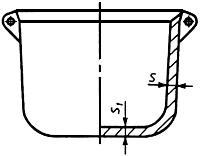 
Рисунок 1 - КотелТаблица 1 - Основные параметры и вместимость котла
Примеры условных обозначений:

Котел N 3 с механически обработанной поверхностью, без покрытия:Котел 3-1М ГОСТ Р 51162-98
Котел N 3 с механически обработанной поверхностью, без покрытия, с крышкой:Котел 3-1Мк ГОСТ Р 51162-98
Рисунок 2 - Горшок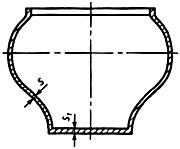 
Рисунок 2 - Горшок
Таблица 2 - Основные параметры и вместимость горшка
Примеры условных обозначений:

Горшок N 4 с механически обработанной поверхностью, без покрытия:
Горшок 4-2М ГОСТ Р 51162-98
Горшок N 4 с механически обработанной поверхностью, без покрытия, с крышкой:
Горшок 4-2Мк ГОСТ Р 51162-98Рисунок 3 - Кастрюля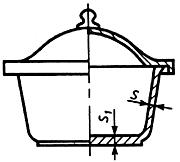 
Рисунок 3 - Кастрюля
Таблица 3 - Основные параметры и вместимость кастрюли
Примеры условных обозначений:

Кастрюля N 6 с механически обработанной поверхностью, без покрытия:
Кастрюля 6-3М2к ГОСТ Р 51162-98
Кастрюля N 6 с механически обработанной поверхностью, с кремнийорганическим покрытием наружной поверхности:
Кастрюля 6-3МС2к ГОСТ Р 51162-98Рисунок 4 - Сковорода с крышкой и двумя ручками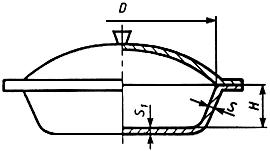 
Рисунок 4 - Сковорода с крышкой и двумя ручками
Таблица 4 - Основные параметры сковороды с крышкой и двумя ручками
Примеры условных обозначений:

Сковорода N 10 с механически обработанной поверхностью, без покрытия, с двумя ручками и крышкой:
Сковорода 10-4М2к ГОСТ Р 51162-98
Сковорода N 10 с механически обработанной поверхностью, кремний-органическим покрытием наружной поверхности, с одной ручкой и крышкой:
Сковорода 10-4МС1к ГОСТ Р 51162-98
Рисунок 5 - Сковорода с прессом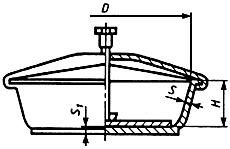 
Рисунок 5 - Сковорода с прессом Таблица 5 - Основные параметры сковороды с прессом
Примеры условных обозначений:

Сковорода с прессом N 2 с механически обработанной поверхностью, без покрытия, с крышкой:
Сковорода 2-5М2к ГОСТ Р 51162-98
Сковорода с прессом N 2 с механически обработанной поверхностью, без покрытия:

Сковорода 2-5М2 ГОСТ Р 51162-98Рисунок 6 - Сковорода-сотейник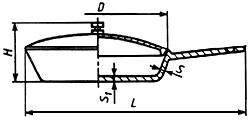 
Рисунок 6 - Сковорода-сотейник Таблица 6 - Основные параметры сковороды-сотейника
Пример условного обозначения сковороды N 2 с механически обработанной поверхностью:
Сковорода 2-6М1к ГОСТ Р 51162-98
Рисунок 7 - Сковорода-скорожарка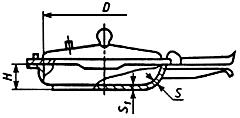 
Рисунок 7 - Сковорода-скорожарка
Таблица 7 - Основные параметры сковороды-скорожарки
Пример условного обозначения сковороды N 2 с механически обработанной поверхностью, без покрытия:
Сковорода 2-7М1к ГОСТ Р 51162-98
Рисунок 8 - Сковорода для приготовления цыплят-табака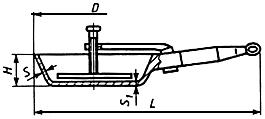 
Рисунок 8 - Сковорода для приготовления цыплят-табака Таблица 8 - Основные параметры сковороды для приготовления цыплят-табака
Пример условного обозначения сковороды N 1 с механически обработанной поверхностью, без покрытия:
Сковорода 1-8М1к ГОСТ Р 51162-98
Рисунок 9 - Сковорода с крышкой и одной ручкой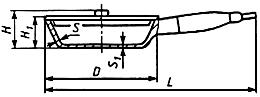 
Рисунок 9 - Сковорода с крышкой и одной ручкой Таблица 9 - Основные параметры сковороды с крышкой и одной ручкой
Пример условного обозначения сковороды N 3 с механически обработанной поверхностью, без покрытия:
Сковорода 3-9М1к ГОСТ Р 51162-98
Рисунок 10 - Сковорода без крышки и с одной ручкой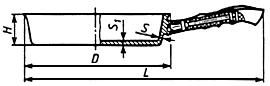 
Рисунок 10 - Сковорода без крышки и с одной ручкой Таблица 10 - Основные параметры сковороды без крышки и с одной ручкой
Пример условного обозначения сковороды N 2 с механически обработанной поверхностью, без покрытия:
Сковорода 2-10М1 ГОСТ Р 51162-98
Рисунок 11 - Сковорода без крышки и ручек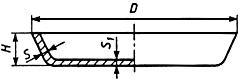 
Рисунок 11 - Сковорода без крышки и ручек Таблица 11 - Основные параметры сковороды без крышки и ручек
Пример условного обозначения сковороды N 1 с механически обработанной поверхностью, без покрытия:
Сковорода 1-11М ГОСТ Р 51162-98
Рисунок 12 - Сковорода квадратная без крышки и с одной ручкой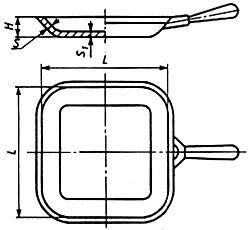 
Рисунок 12 - Сковорода квадратная без крышки и с одной ручкой Таблица 12 - Основные параметры сковороды квадратной без крышки и с одной ручкой
Пример условного обозначения сковороды N 1 с механически обработанной поверхностью, без покрытия:
Сковорода 1-12М1 ГОСТ Р 51162-98
Рисунок 13 - Утятница и гусятница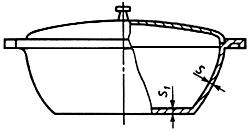 
Рисунок 13 - Утятница и гусятница Таблица 13 - Основные параметры и вместимость утятницы и гусятницы
Пример условного обозначения гусятницы N 8 с механически обработанной поверхностью, без покрытия:
Гусятница 8-13М2к ГОСТ Р 51162-98
Рисунок 14 - Ковш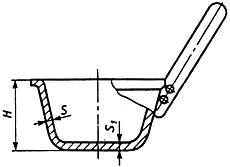 
Рисунок 14 - Ковш Таблица 14 - Основные параметры и вместимость ковша
Пример условного обозначения ковша N 4 с механически обработанной поверхностью, без покрытия:Ковш 4-14М1 ГОСТ Р 51162-98
Рисунок 15 - Казан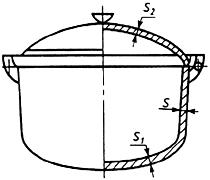 
Рисунок 15 - Казан Таблица 15 - Основные параметры и вместимость казана
Пример условного обозначения казана N 3 с механически обработанной поверхностью, без покрытия:Казан 3-15М2к ГОСТ Р 51162-98
Рисунок 16 - Кастрюля-скороварка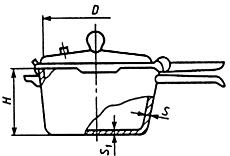 
Рисунок 16 - Кастрюля-скороварка Таблица 16 - Основные параметры и вместимость кастрюли-скороварки
Пример условного обозначения кастрюли-скороварки N 1 с механически обработанной поверхностью, без покрытия:
Кастрюля 1-16М1к ГОСТ Р 51162-98Рисунок 17 - Рыбокоптилка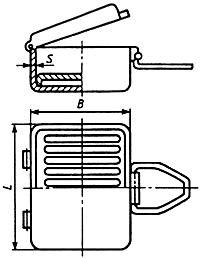 
Рисунок 17 - Рыбокоптилка 
Таблица 17 - Основные параметры и вместимость рыбокоптилки
Пример условного обозначения рыбокоптилки N 2 с механически обработанной поверхностью, без покрытия:
Рыбокоптилка 2-17М ГОСТ Р 51162-98
Рисунок 18 - Кофеварка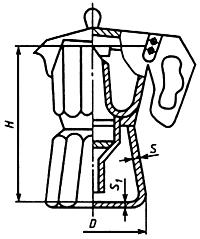 
Рисунок 18 - Кофеварка Таблица 18 - Основные параметры и вместимость кофеварки
Пример условного обозначения кофеварки N 2 с механически обработанной поверхностью, без покрытия:Кофеварка 2-18М1к ГОСТ Р 51162-98
Рисунок 19 - Жаровня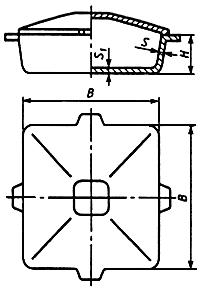 
Рисунок 19 - Жаровня 
Таблица 19 - Основные параметры жаровни
Пример условного обозначения жаровни N 1 с механически обработанной поверхностью, без покрытия:Жаровня 1-19М2к ГОСТ Р 51162-984.5 Допускаемые отклонения размеров (диаметр, длина, ширина, высота) - по ГОСТ 26645.
4.6 Допускаемые отклонения размеров посуды по вместимости ±5%.
4.7 Сковороды специального назначения могут изготовляться с перегородками и углублениями на дне (для пончиков, оладьев, глазуньи и др.).

Размеры сковород специального назначения должны соответствовать указанным в таблице 4.

Высоту сковороды  определяют с учетом углублений.

Пример условного обозначения сковороды N 4 специального назначения с механически обработанной поверхностью, без ручек и покрытия:
Сковорода С4-4Мк ГОСТ Р 51162-984.8 Крышки кастрюль и сковород могут иметь отверстия для выхода пара.
4.9 Ручки могут изготовляться цельнолитыми, жесткофиксированными или съемными.
4.10 Посуда может комплектоваться различными вкладышами (для приготовления пищи из различных продуктов) по технической документации предприятий-изготовителей. Вкладыши должны изготовляться из материалов, разрешенных органами санэпидемслужбы для контакта с пищевыми продуктами.

5 ТЕХНИЧЕСКИЕ ТРЕБОВАНИЯ5.1 Посуда должна изготовляться в соответствии с требованиями настоящего стандарта, по техническим описаниям и образцам-эталонам, утвержденным в установленном порядке.
5.2 Для изготовления корпусов и крышек посуды должны применяться литейные алюминиевые сплавы марок АК5М2, АК7, АК12 по ГОСТ 1583.

Допускается изготовлять посуду из других литейных алюминиевых сплавов, разрешенных Минздравом России.
5.3 Посуда не должна выделять в контактирующие с ней модельные растворы, имитирующие пищевые продукты, вредные вещества в количествах, превышающих: свинец - 0,03 мг/дм, мышьяк - 0,05 мг/дм, медь - 1,0 мг/дм, цинк - 1,0 мг/дм. При исследовании крышек с эмалевым покрытием миграция бора не должна быть более 4,0 мг/дм.
5.4 Допускается изготовление крышек посуды из листового алюминия марок АД1, АД, А7, А6, А5, А0 в соответствии с требованиями ГОСТ 17151, из коррозионностойкой стали или стали с эмалевым покрытием в соответствии с требованиями ГОСТ 27002, ГОСТ 24788.

Допускается крышки кастрюль и сковород изготовлять из термостойкого стекла.
5.5 Детали крепежа, имеющие контакт с пищевыми продуктами, должны изготовляться из материалов, применяемых для изготовления посуды.
5.6 Ручки, ушки, дужки и другие детали арматуры должны изготовляться из литейных алюминиевых сплавов по ГОСТ 1583, из пиломатериалов твердых лиственных пород по ГОСТ 2695 или из аминопласта класса Б по ГОСТ 9359.

Допускается изготовлять арматуру, крепежные и другие детали, не имеющие контакта с пищевыми продуктами, из нержавеющих сталей, сталей с защитно-декоративными покрытиями или из листов алюминия и алюминиевых сплавов по ГОСТ 21631, керамики и других материалов, не ухудшающих эксплуатационные свойства и внешний вид изделий.
5.7 Арматура к посуде должна крепиться сваркой, заклепками по ГОСТ 10299, ГОСТ 10300, ГОСТ 10301, ГОСТ 10302 или резьбовыми деталями.

Заклепки и винты с потайной головкой не должны выступать над поверхностью посуды.

Заклепки и винты с полупотайной головкой должны быть утоплены конической частью до прилегания всего края головки к внутренней поверхности посуды.
Допускается заливка металлической арматуры в корпус посуды.
5.8 Крепление арматуры к посуде (клепка, сварка, пайка, развальцовка, крепление винтами или комбинированное крепление) должно быть прочным и плотным, без наплывов и брызг после пайки или сварки. Швы сварных соединений должны быть выполнены в соответствии с ГОСТ 14806. В сварных швах не допускаются раковины, непровары, прожоги и другие дефекты.

На спаиваемых поверхностях не должно быть оплавления основного металла, трещин.
5.9 Арматура на посуде должна быть расположена симметрично по отношению к продольной оси.

Отклонение в расположении арматуры от оси симметрии не должно превышать 2% диаметра изделия или длины утятницы (гусятницы).
5.10 Съемные ручки должны свободно входить в гнездо переходных элементов и надежно удерживать изделие при наклоне до 60° к горизонтальной поверхности.
5.11 Крышки посуды должны свободно входить в корпус. Зазор между фиксирующим бортом вкладной крышки и корпусом не должен превышать 1% внутреннего диаметра корпуса. Зазор между опорной плоскостью накладной крышки и кромкой борта не должен превышать 1,0 мм.
5.12 Форма дна посуды (за исключением котлов) должна обеспечивать устойчивость изделия, поставленного на горизонтальную поверхность.

Зазор между дном изделия и горизонтальной поверхностью не должен превышать 2 мм, при механической обработке дна - 1,0 мм.
5.13 Наружная поверхность крышек, изготовленных из листового алюминия, должна быть глянцевая (полированная).
5.14 Внутренняя поверхность посуды должна быть механически обработанной (полированной, шлифованной, крацованной, галтованной, вибронакатанной и др.).

Шероховатость наружной поверхности посулы должна быть не более:

 0,32 мкм - для полированной,  0,63 мкм - для шлифованной,  80 мкм - для крацованной,  160 мкм - для галтованной по ГОСТ 2789.

Шероховатость внутренней обработанной поверхности посуды не должна быть более  160 мкм по ГОСТ 2789.

Внутренняя поверхность посуды может иметь противопригорающее покрытие различных цветовых гамм. Требования к противопригорающему покрытию и другим видам покрытия, а также их испытания - по ГОСТ 17151.

(Поправка).
5.15 На поверхности посуды не допускаются пригар, ужимы, складчатость, вскипы, плены, трещины, неслитины, недоливы, коробления, остатки литника, газовая пористость.

На площади 1 дм допускается не более двух раковин диаметром до 2 мм и глубиной до 1/8 толщины стенки.
5.16 На шлифованной, крацованной и галтованной поверхностях посуды не допускается наличие точек в виде сыпи неметаллических включений диаметром более 0,5 мм.

Сыпи неметаллических включений диаметром до 0,5 мм не должно быть более трех на площади 0,5 дм.
5.17 На полированной поверхности посуды не допускаются неметаллические включения, мелкая газовая пористость ниже третьего класса по ГОСТ 1583.
5.18 На обработанной поверхности (кроме полированной, шлифованной и галтованной) не допускается пористость с единичными раковинами диаметром более 2 мм и глубиной более 1/8 толщины стенки посуды.

На площади 1 дм не должно быть более двух раковин диаметром до 2 мм и глубиной до 1/8 толщины стенки.

Для поверхностей гидрогалтованной посуды допускаются не более шести раковин глубиной до 1/3 толщины стенки посуды, загалтованные раковины, вмятины, забоины, наплывы глубиной и высотой менее 1/5 толщины стенки, цветовые блики и следы от потоков металла, не влияющие на ее потребительские и эксплуатационные свойства.
5.19 Наружная поверхность посуды, кроме дна, может иметь кремнийорганическое, эмалевое и другие покрытия.

Допускается сочетание различных цветовых гамм и видов декоративной отделки.

Покрытие должно быть равномерным по всей поверхности, без пропусков, наплывов и подтеков.
5.20 Покрытия должны быть термически стойкими, выдерживать температуру не ниже 230°С, механически прочными и химически стойкими.
5.21 Посуда не должна иметь более двух отклонений покрытия, указанных в таблице 20.


Таблица 20 - Допускаемые отклонения покрытий
5.22 Арматура из пластмассы или керамики не должна иметь трещин, сколов, остатков грата, вздутий, усадочных раковин и инородных включений.
5.23 Арматура из древесины должна быть без сучков, трещин, грибковых поражений, заболонной гнили.

Поверхность должна быть шлифованной и покрыта лаком по ГОСТ 4976, ГОСТ 5470 или другими лаками, разрешенными Госсанэпиднадзором России.

Внешний вид лакового покрытия должен быть не ниже V класса по ГОСТ 9.032.
5.24 Кастрюля-скороварка и сковорода-скорожарка должны выпускаться с рабочим клапаном, рассчитанным на избыточное давление (9,8х10±0,98х10) Па (1,0±0,1) кгс/см.

Каждая кастрюля-скороварка, сковорода-скорожарка и кофеварка должны иметь предохранительное устройство, срабатывающее при избыточном давлении (14,75х10±0,98х10) Па (1,5±0,1) кгс/см.5.25 Посуда должна быть водонепроницаемой. При наполнении водой посуда не должна давать течи.

6 ПРАВИЛА ПРИЕМКИ6.1 Посуду принимают партиями. Партией считают количество изделий одного типоразмера и вида обработки или покрытия поверхности, изготовленных при неизменном технологическом режиме. Каждая партия, отгружаемая потребителю, сопровождается документом о качестве, содержащим:

- наименование предприятия-изготовителя и его товарный знак;

- наименование изделия;

- количество изделий в партии;

- результаты проведенных испытаний или подтверждение о соответствии изделий требованиям настоящего стандарта;

- обозначение настоящего стандарта;

- клеймо отдела технического контроля.
6.2 Для проверки соответствия посуды требованиям настоящего стандарта изготовитель проводит приемо-сдаточные и периодические испытания.
6.3 При проведении приемо-сдаточных испытаний проверяют:

- внешний вид, комплектность, качество сборки и отделки посуды, а для кастрюль-скороварок, сковородок-скорожарок и кофеварок дополнительно срабатывание рабочих клапанов и предохранительных устройств (без тепловых вставок) - 100% изделий;

- прочность крепления арматуры к корпусу, надежность соединения съемных ручек, устойчивость изделия, допускаемое отклонение покрытия 1% изделий от партии, но не менее 5 шт.
6.4 При проведении периодических испытаний проверяют вместимость, размеры, симметричность расположения арматуры, зазор между корпусом и крышкой, шероховатость обработанной поверхности, размеры раковин и неметаллических включений, термическую стойкость, механическую прочность и химическую стойкость, качество лаковых покрытий (5.23), отсутствие течи в посуде - 5% изделий от партии, но не менее 5 шт. Проверку проводят не реже одного раза в год.

Для проверки наличия вредных примесей свинца, мышьяка, меди, цинка и бора (для посуды с крышками с эмалевыми покрытиями) в 2%-ной уксусно-кислой вытяжке из посуды не реже одного раза в квартал отбирают 0,5% изделий от контролируемой партии, но не менее 5 шт.
6.5 Потребитель имеет право проводить контрольную проверку соответствия посуды требованиям настоящего стандарта.

Для контрольной проверки отбирают 1% изделий от партии, но не менее 10 шт.
6.6 При получении неудовлетворительных результатов испытаний проводят повторные испытания удвоенного количества образцов, взятых из той же партии.

Результаты повторных испытаний являются окончательными и распространяются на всю партию.

7 МЕТОДЫ ИСПЫТАНИЙ7.1 Внешний вид, качество сборки и отделки посуды проверяют визуально путем сравнения с образцом-эталоном.
7.2 Вместимость посуды проверяют наполнением ее водой комнатной температуры с помощью мерной посуды по ГОСТ 1770 или другой калиброванной емкости.

Недолив воды у посуды с крышкой должен быть 5-10 мм до плоскости соприкосновения крышки с корпусом, у посуды без крышки - 6-11 мм до верхней кромки борта.
7.3 Размеры посуды, толщину стенки и дна, симметричность расположения ручек, зазор между корпусом и крышкой, размеры раковин и неметаллических включений, величину допускаемых отклонений покрытия проверяют универсальным измерительным инструментом по ГОСТ 427, ГОСТ 166 и [1]* (приложение Б) или специальными шаблонами.
________________
* Поз. [1]-[2] см. раздел Библиография. - Примечание изготовителя базы данных.

7.4 Содержание свинца, меди, мышьяка, цинка в уксусно-кислых вытяжках контролируют по методическим материалам, утвержденным Минздравом России [2] и [3].

Содержание бора в уксусно-кислых вытяжках из эмалированных крышек контролируют по ГОСТ 24295.

Допускается при анализе вытяжек применять другие методы, не уступающие указанным выше по чувствительности и точности анализа, утвержденные Минздравом России.
7.5 Прочность крепления арматуры к корпусу посуды проверяют поднятием (за ручки или дужки) и встряхиванием изделия с грузом, масса которого в два раза превышает массу вмещаемой воды (для кастрюль, утятниц, гусятниц, горшков и котлов) и собственную массу изделия (для сковород).
7.6 Контроль качества сварных соединений должен проводиться по ГОСТ 3242.
7.7 Надежность соединения съемной ручки с корпусом проверяют поворотом изделия за ручку относительно оси симметрии ручки на угол 60° к горизонтальной плоскости.

При этом не должно происходить саморазъединения корпуса с ручкой.
7.8 Устойчивость посуды проверяют установкой ее на горизонтальную плоскость.

Зазор между дном изделия и плоской поверхностью проверяют щупом [1], помещенным между лекальной линейкой типа ЛД по ГОСТ 8026 и дном посуды по центру изделия.
7.9 Шероховатость поверхности посуды проверяют сравнением с образцами шероховатости, изготовленными по ГОСТ 9378.
7.10 Термическую стойкость покрытия проверяют путем нагрева посуды до температуры 230-240°С с последующим охлаждением в воде комнатной температуры.

Охлажденное изделие смазывают раствором анилинового красителя и промывают проточной водой.

При этом на покрытии не должно быть трещин и отслаиваний.
7.11 Механическую прочность покрытия проверяют ударом свободно падающего стального шарика массой 50 г с высоты 40 см (работа удара 0,02 кгм).

После проведения испытания не должно быть трещин и сколов покрытия.
7.12 Химическую стойкость покрытия проверяют "пробой пятном". Для этого участок покрытия протирают этиловым спиртом по ГОСТ 17299 и очерчивают восковым карандашом. В центр подготовленной поверхности помещают каплю 4%-ной уксусной кислоты, которую выдерживают в течение 1 мин, а затем смывают спиртом. Качество покрытия определяется отсутствием матового пятна.
7.13 Контроль качества эмалевого покрытия посуды должен проводиться по ГОСТ 24295.
7.14 Качество лакового покрытия арматуры из древесины проверяют по ГОСТ 9.032.
7.15 Отсутствие течи посуды проверяют наполнением изделия водой комнатной температуры до основания борта и выдерживанием в течение 10 мин.

На наружной поверхности посуды не должно быть течи и каплеобразования.
7.16 При испытании кастрюли-скороварки, сковороды-скорожарки и кофеварки изделие считают годным, если корпус выдерживает избыточное давление не менее 19,6х10 Па (2 кгс/см), рабочий клапан срабатывает при избыточном давлении 9,8х10 Па (1,0±0,1) кгс/см, а предохранительный клапан - при (14,75х10± 0,98х10) Па (1,5±0,1) кгс/см.
7.17 Изделия должны подвергаться гидравлическим испытаниям в следующей последовательности: срабатывание рабочего клапана, испытание срабатывания предохранительного клапана, испытание корпуса изделия. Для определения давления применяют лабораторные манометры по ГОСТ 2405 с пределом измерений до 58,86х10 Па (6 кгс/см), класс точности 1,5.

8 МАРКИРОВКА, УПАКОВКА, ТРАНСПОРТИРОВАНИЕ И ХРАНЕНИЕ8.1 На каждое изделие должна быть четко нанесена маркировка с указанием:

- товарного знака предприятия-изготовителя;

- вместимости (в случае, если вместимость установлена стандартом).

Товарный знак должен быть отлит, вместимость может быть отлита или нанесена на изделие несмываемой краской, чеканкой, декалькоманией или нанесена на бумажную этикетку, наклеиваемую на дно изделия.

Для изделий, выпускаемых в потребительской упаковке, товарный знак, вместимость, а также наименование изделия и артикул, обозначение настоящего стандарта, месяц и год изготовления, номер партии, клеймо отдела технического контроля наносят на бумажную этикетку.

При сертификации изделий знак соответствия по ГОСТ Р 50460 наносят на изделие или тару-упаковку, или на бумажную этикетку, или на сопроводительную документацию.

Рекомендуется каждое изделие сопровождать штриховым кодом, в котором указывается:

- страна-производитель;

- предприятие-производитель;

- кодовое обозначение изделия;

- контрольное число.

При сертификации изделия сертификационный знак соответствия ставится на 8-й знак кода с указанием:

- 1 (если изделие сертифицировано);

- 0 (если изделие не сертифицировано).
8.2 Изделие, имеющее механически обработанную наружную поверхность (кроме крацованной и галтованной), должно быть упаковано в бумагу по ГОСТ 8273 или вложено в пакет из пленки по ГОСТ 10354, ГОСТ 12998 или коробку из картона по ГОСТ 7933, ГОСТ 9421.

Изделие, имеющее покрытие корпуса, должно быть упаковано в коробку из картона по ГОСТ 7933.

Допускается применение увязочных материалов, обеспечивающих сохранность упаковки при транспортировании и хранении.
8.3 Посуда одного вида и размера, имеющая крацованную и галтованную наружную поверхность, должна быть уложена в стопы с прокладкой бумагой по ГОСТ 8273 между изделиями и увязана отожженной проволокой по ГОСТ 3282 или стальной лентой по ГОСТ 3560.
8.4 Кастрюли-скороварки, сковороды-скорожарки, кофеварки и рыбокоптилки должны упаковываться в картонные коробки по ГОСТ 7933 согласно комплектности и перевязаны шпагатом по ГОСТ 17308.
8.5 При междугородних перевозках посуда одного вида, размера и отделки должна быть уложена в ящики по ГОСТ 2991, ГОСТ 9142, ГОСТ 22852 или дощатые обрешетки по ГОСТ 12082, или контейнеры по ГОСТ 20435, ГОСТ 15102.

Котлы вместимостью 30 л и более в ящики не упаковывают.
8.6 Снаружи ящики или обрешетка должны быть обтянуты проволокой по ГОСТ 3282 или стальной упаковочной лентой по ГОСТ 3560.
8.7 Масса брутто одного упаковочного места не должна превышать 35 кг.
8.8 При перевозке в контейнерах посуда должна быть уложена в ящики из гофрированного картона по ГОСТ 9142, дощатые обрешетки по ГОСТ 12082 или стопы (8.3).
8.9 Допускаются по согласованию с потребителем другие виды, способы упаковки, обеспечивающие сохранность посуды при транспортировании и хранении.
8.10 Упаковка посуды, отгружаемой в районы Крайнего Севера и труднодоступные районы, - по ГОСТ 15846.
8.11 В каждый ящик должен быть вложен, а к обрешетке, стопе, котлу вместимостью 30 л и более прикреплен сопроводительный документ с указанием:

- товарного знака;

- наименования предприятия-изготовителя и его местонахождения;

- условного обозначения изделия;

- артикула;

- количества изделий;

- массы брутто;

- даты выпуска (месяц, год);

- штампа технического контроля;

- номера упаковщика.
8.12 На ящик должна быть нанесена маркировка с указанием данных по 8.11, кроме штампа технического контроля.
8.13 Транспортная маркировка - по ГОСТ 14192.
8.14 Транспортирование посуды можно осуществлять любым видом транспорта в соответствии с правилами перевозки грузов, действующими на данном виде транспорта.
8.15 Условия транспортирования и хранения изделий в части воздействия климатических факторов - по группе 2 ГОСТ 15150.

ПРИЛОЖЕНИЕ А (рекомендуемое). КОДОВЫЕ ОБОЗНАЧЕНИЯ НАИМЕНОВАНИЯ ПРОДУКЦИИ (ТИП ПОСУДЫ, ВМЕСТИМОСТЬ, ВИД ПОКРЫТИЯ И НАЛИЧИЕ КРЫШКИ)ПРИЛОЖЕНИЕ А
(рекомендуемое)
Таблица А.1ПРИЛОЖЕНИЕ Б (информационное). БИБЛИОГРАФИЯ
ПРИЛОЖЕНИЕ Б
(информационное)
[1] ТУ 2-034-225-87* Щупы. Основные параметры. Технические требования
________________
* ТУ, упомянутые здесь, не приводятся. За дополнительной информацией обратитесь по ссылке. - Примечание изготовителя базы данных.


[2] СанПиН 42-123-4240-86* Допустимые количества миграции (ДКМ) химических веществ, выделяющихся из полимерных и других материалов, контактирующих с пищевыми продуктами, и методы их определения
________________
* На территории Российской Федерации документ не действует. Действуют ГН 2.3.3.972-00, здесь и далее по тексту. - Примечание изготовителя базы данных.


[3] Инструкция по санитарно-химическому исследованию изделий, изготовленных из полимерных и других синтетических материалов, предназначенных для контакта с пищевыми продуктами N 880-71




Электронный текст документа
сверен по:
официальное издание
М.: Стандартинформ, 2005- котлы- код ОКП 96 9511 0000;- горшки- код ОКП 96 9512 0000;- кастрюли- код ОКП 96 9513 0000;- сковороды- код ОКП 96 9514 0000;- утятницы, гусятницы- код ОКП 96 9515 0000;- ковши- код ОКП 96 9516 0000;- казаны- код ОКП 96 9517 0000;- кастрюли-скороварки- код ОКП 96 9518 0000;- рыбокоптилки, кофеварки, жаровни- код ОКП 96 9519 0000.Номер котлаВместимость, лТолщина, мм, не болееТолщина, мм, не болеестенки дна 13,03,55,025,03,55,036,03,55,048,03,55,0510,06,08,0615,06,08,0720,06,08,0830,06,08,0940,06,010,01050,06,010,01170,06,010,012100,06,010,0
Примечания

1 Котлы должны изготовляться с двумя ушками.

2 Котлы вместимостью до 30 л должны изготовляться с дужкой.

3 Котлы вместимостью до 30 л могут изготовляться с крышками.

4 Котлы вместимостью до 6 л могут изготовляться с крышкой-сковородой.
Примечания

1 Котлы должны изготовляться с двумя ушками.

2 Котлы вместимостью до 30 л должны изготовляться с дужкой.

3 Котлы вместимостью до 30 л могут изготовляться с крышками.

4 Котлы вместимостью до 6 л могут изготовляться с крышкой-сковородой.
Примечания

1 Котлы должны изготовляться с двумя ушками.

2 Котлы вместимостью до 30 л должны изготовляться с дужкой.

3 Котлы вместимостью до 30 л могут изготовляться с крышками.

4 Котлы вместимостью до 6 л могут изготовляться с крышкой-сковородой.
Примечания

1 Котлы должны изготовляться с двумя ушками.

2 Котлы вместимостью до 30 л должны изготовляться с дужкой.

3 Котлы вместимостью до 30 л могут изготовляться с крышками.

4 Котлы вместимостью до 6 л могут изготовляться с крышкой-сковородой.Номер горшкаВместимость, лТолщина, ммТолщина, ммстенки дна 10,52,2±0,53,0±0,621,532,52,5±0,83,0±0,644,056,068,0710,02,5±0,84,0±0,7812,03,0±1,0915,03,0±1,05,0±0,81020,0
Примечания

1 Горшки могут изготовляться с крышками.

2 Горшки вместимостью до 6 л могут изготовляться с крышкой-сковородой.
Примечания

1 Горшки могут изготовляться с крышками.

2 Горшки вместимостью до 6 л могут изготовляться с крышкой-сковородой.
Примечания

1 Горшки могут изготовляться с крышками.

2 Горшки вместимостью до 6 л могут изготовляться с крышкой-сковородой.
Примечания

1 Горшки могут изготовляться с крышками.

2 Горшки вместимостью до 6 л могут изготовляться с крышкой-сковородой.Номер кастрюлиВместимость, лТолщина, ммТолщина, ммстенки дна 10,53,5±0,63,5±0,621,031,542,03,2±0,84,0±0,652,563,03,8±0,84,5±1,073,584,095,0106,0
Примечания

1 Кастрюли допускается изготовлять с утолщенным дном 6-7 мм.

2 Кастрюли должны изготовляться с крышками.
Примечания

1 Кастрюли допускается изготовлять с утолщенным дном 6-7 мм.

2 Кастрюли должны изготовляться с крышками.
Примечания

1 Кастрюли допускается изготовлять с утолщенным дном 6-7 мм.

2 Кастрюли должны изготовляться с крышками.
Примечания

1 Кастрюли допускается изготовлять с утолщенным дном 6-7 мм.

2 Кастрюли должны изготовляться с крышками.Номер сковородыДиаметр , ммВысота , ммТолщина, мм, не болееТолщина, мм, не болеестенки дна 1160304,05,02353404180304,05,05356407200304,05,08359401050115512220304,05,0133514220404,05,01550165517240354,05,01840194520502160226523260354,05,02440254526260504,05,027552860296530280354,05,0314032453350346535300404,05,03645375038653970407541320404,05,04245435044340404,05,04545465047380504,05,04865497550400404,05,0
Примечания

1 Сковороды допускается изготовлять с утолщенным дном 6-7 мм.

2 Сковороды могут изготовляться без ручек или с одной ручкой.
Примечания

1 Сковороды допускается изготовлять с утолщенным дном 6-7 мм.

2 Сковороды могут изготовляться без ручек или с одной ручкой.
Примечания

1 Сковороды допускается изготовлять с утолщенным дном 6-7 мм.

2 Сковороды могут изготовляться без ручек или с одной ручкой.
Примечания

1 Сковороды допускается изготовлять с утолщенным дном 6-7 мм.

2 Сковороды могут изготовляться без ручек или с одной ручкой.
Примечания

1 Сковороды допускается изготовлять с утолщенным дном 6-7 мм.

2 Сковороды могут изготовляться без ручек или с одной ручкой.Номер сковороды с прессомДиаметр , ммВысота , ммТолщина, мм, не болееТолщина, мм, не болеестенки дна 1260504,07,02300504,07,03360504,07,04380504,07,0
Примечания 

1 Сковорода с прессом должна изготовляться с двумя ручками.

2 Сковорода с прессом может комплектоваться без крышки.
Примечания 

1 Сковорода с прессом должна изготовляться с двумя ручками.

2 Сковорода с прессом может комплектоваться без крышки.
Примечания 

1 Сковорода с прессом должна изготовляться с двумя ручками.

2 Сковорода с прессом может комплектоваться без крышки.
Примечания 

1 Сковорода с прессом должна изготовляться с двумя ручками.

2 Сковорода с прессом может комплектоваться без крышки.
Примечания 

1 Сковорода с прессом должна изготовляться с двумя ручками.

2 Сковорода с прессом может комплектоваться без крышки.Номер сковороды-сотейникаДиаметр , ммВысота , ммДлина  , ммТолщина, ммТолщина, ммстенки дна 12311054124,0±0,64,0±0,622711154525,0±0,75,0±0,7
Примечание - Сковороды-сотейники допускается изготовлять с утолщенным дном 6-7 мм.
Примечание - Сковороды-сотейники допускается изготовлять с утолщенным дном 6-7 мм.
Примечание - Сковороды-сотейники допускается изготовлять с утолщенным дном 6-7 мм.
Примечание - Сковороды-сотейники допускается изготовлять с утолщенным дном 6-7 мм.
Примечание - Сковороды-сотейники допускается изготовлять с утолщенным дном 6-7 мм.
Примечание - Сковороды-сотейники допускается изготовлять с утолщенным дном 6-7 мм.Номер сковороды-скорожаркиДиаметр , ммВысота , ммТолщина, ммТолщина, ммстенки дна 1240605,0±0,57,0±0,72240805,0±0,57,0±0,7Номер сковородыДиаметр , ммВысота , ммДлина , ммТолщина, ммТолщина, ммстенки дна 1265654854,0±0,64,0±0,6Номер сковородыДиаметр , ммВысота с рышкой , ммВысота без крышки , ммДлина , ммТолщина, ммТолщина, ммстенки дна 126587654854,0±0,64,0±0,6216090533483,5±1,55,0±1,0320598563943,56,0±1,04257106534423,55,0±1,0Номер сковородыДиаметр , ммВысота , ммДлина , ммТолщина, ммТолщина, ммстенки дна 1229404124,54,52269404524,54,5Номер сковородыДиаметр  , ммВысота , ммТолщина, ммТолщина, ммстенки дна 1265402,5±0,36,0±0,5Номер
сковородыСторона  , ммВысота , ммТолщина, ммТолщина, ммстенки дна 1245425,0±0,66,0±0,7НомерВместимость, лТолщина, мм Толщина, мм стенки дна 11,03,5±0,64,5±1,021,532,042,553,063,574,084,595,0105,5116,0
Примечания

1 Утятницы и гусятницы допускается изготовлять с утолщенным дном 6-7 мм.

2 Утятницы и гусятницы должны изготовляться с крышками.
Примечания

1 Утятницы и гусятницы допускается изготовлять с утолщенным дном 6-7 мм.

2 Утятницы и гусятницы должны изготовляться с крышками.
Примечания

1 Утятницы и гусятницы допускается изготовлять с утолщенным дном 6-7 мм.

2 Утятницы и гусятницы должны изготовляться с крышками.
Примечания

1 Утятницы и гусятницы допускается изготовлять с утолщенным дном 6-7 мм.

2 Утятницы и гусятницы должны изготовляться с крышками.Номер ковшаВмести-
мость, лВысота , ммТолщина, ммТолщина, ммстенки дна 10,5353,5±0,63,5±0,621,0603,5±0,63,5±0,631,5853,5±0,63,5±0,642,01053,5±0,63,5±0,6Номер казанаВместимость, лТолщина, ммТолщина, ммТолщина, ммстенки дна крышки 13,03,0±0,63,0±0,63,0±0,726,04,0±0,74,0±0,73,0±0,738,04,5±0,74,5±0,73,0±0,7410,04,5±0,74,5±0,73,0±0,7Номер кастрюли-скороваркиВмести-
мость, лДиаметр  , ммВысота  , ммТолщина, ммТолщина, ммстенки дна 15,02401505,0±0,57,0±0,5Номер рыбокоптилкиВместимость, лДлина , мм, не болееШирина , мм, не болееТолщина стенки , мм14,53502504,0±1,025,54503504,0±1,0Номер кофеваркиВместимость, лДиаметр , ммВысота , ммТолщина, ммТолщина, ммстенки дна 10,251001703,5±0,6 3,5±0,6 20,501402503,5±0,63,5±0,6Номер жаровниШирина , ммВысота , ммТолщина, ммТолщина, ммстенки дна 1240604,0±0,54,0±0,5 Наименование отклоненияДопускаемое отклонение на изделия диаметром или размером, ммДопускаемое отклонение на изделия диаметром или размером, ммДопускаемое отклонение на изделия диаметром или размером, ммдо 120 включ.от 140 до 260 включ.Св. 260Сколы покрытия общей площадью не более 3 мм в количествеВ местах перехода механически необработанного металлаВ местах перехода механически необработанного металлаВ местах перехода механически необработанного металла333Местные утолщения покрытияВ местах перехода формообразующих элементовВ местах перехода формообразующих элементовВ местах перехода формообразующих элементовВключения (вплавленные, разрозненные, диаметром не более 1 мм) в количестве, не более4610Пузыри, бугорки (по швам и у мест приварки арматуры), диаметром до 2 мм, в количестве, не более4610Кратеры диаметром до 2 мм в количестве, не более235КодНаименование продукции96 9510 0000Посуда алюминиевая литая96 9511 0000Котлы96 9511 1000Котлы без крышки:96 9511 1003Котел вместимостью 3,0 л96 9511 1005Котел вместимостью 5,0 л96 9511 1006Котел вместимостью 6,0 л96 9511 1008Котел вместимостью 8,0 л96 9511 1010Котел вместимостью 10,0 л96 9511 1015Котел вместимостью 15,0 л96 9511 1020Котел вместимостью 20,0 л96 9511 1030Котел вместимостью 30,0 л96 9511 1040Котел вместимостью 40,0 л96 9511 1050Котел вместимостью 50,0 л96 9511 1070Котел вместимостью 70,0 л96 9511 1100Котел вместимостью 100,0 л96 9511 2000Котлы с крышкой:96 9511 2003Котел вместимостью 3,0 л96 9511 2005Котел вместимостью 5,0 л96 9511 2006Котел вместимостью 6,0 л96 9511 2008Котел вместимостью 8,0 л96 9511 2010Котел вместимостью 10,0 л96 9511 2015Котел вместимостью 15,0 л96 9511 2020Котел вместимостью 20,0 л96 9511 2030Котел вместимостью 30,0 л96 9511 3000Котлы с крышкой-сковородой:96 9511 3003Котел вместимостью 3,0 л96 9511 3005Котел вместимостью 5,0 л96 9511 3006Котел вместимостью 6,0 л96 9512 0000Горшки96 9512 1000Горшки без крышки:96 9512 1005Горшок вместимостью 0,5 л96 9512 1015Горшок вместимостью 1,5 л96 9512 1025Горшок вместимостью 2,5 л96 9512 1040Горшок вместимостью 4,0 л96 9512 1060Горшок вместимостью 6,0 л96 9512 1080Горшок вместимостью 8,0 л96 9512 1100Горшок вместимостью 10,0 л96 9512 1120Горшок вместимостью 12,0 л96 9512 1150Горшок вместимостью 15,0 л96 9512 1200Горшок вместимостью 20,0 л96 9512 2000Горшки с крышкой:96 9512 2005Горшок вместимостью 0,5 л96 9512 2015Горшок вместимостью 1,5 л96 9512 2025Горшок вместимостью 2,5 л96 9512 2040Горшок вместимостью 4,0 л96 9512 2060Горшок вместимостью 6,0 л96 9512 2080Горшок вместимостью 8,0 л96 9512 2100Горшок вместимостью 10,0 л96 9512 2120Горшок вместимостью 12,0 л96 9512 2150Горшок вместимостью 15,0 л96 9512 2200Горшок вместимостью 20,0 л96 9512 3000Горшки с крышкой-сковородой:96 9512 3005Горшок вместимостью 0,5 л96 9512 3015Горшок вместимостью 1,5 л96 9512 3025Горшок вместимостью 2,5 л96 9512 3040Горшок вместимостью 4,0 л96 9512 3060Горшок вместимостью 6,0 л96 9513 0000Кастрюли96 9513 1000
Кастрюли с толщиной дна 3,5 мм, с механически обработанной поверхностью, без покрытия:96 9513 1005Кастрюля вместимостью 0,5 л96 9513 1010Кастрюля вместимостью 1,0 л96 9513 1015Кастрюля вместимостью 1,5 л96 9513 1000Кастрюли с толщиной дна 4,0 мм, с механически обработанной поверхностью, без покрытия:96 9513 1020Кастрюля вместимостью 2,0 л96 9513 1025Кастрюля вместимостью 2,5 л96 9513 1000
Кастрюли с толщиной дна 4,5 мм, с механически обработанной поверхностью, без покрытия:96 9513 1030Кастрюля вместимостью 3,0 л96 9513 1035Кастрюля вместимостью 3,5 л96 9513 1040Кастрюля вместимостью 4,0 л96 9513 1050Кастрюля вместимостью 5,0 л96 9513 1060Кастрюля вместимостью 6,0 л96 9513 2000Кастрюли с толщиной дна 3,5 мм, с механически обработанной поверхностью, с кремнийорганическим покрытием наружной поверхности:96 9513 2005Кастрюля вместимостью 0,5 л96 9513 2010Кастрюля вместимостью 1,0 л96 9513 2015Кастрюля вместимостью 1,5 л96 9513 2000Кастрюли с толщиной дна 3,5 мм, с механически обработанной поверхностью, с кремнийорганическим покрытием наружной поверхности:96 9513 2020Кастрюля вместимостью 2,0 л96 9513 2025Кастрюля вместимостью 2,5 л96 9513 2000Кастрюли с толщиной дна 3,5 мм, с механически обработанной поверхностью, с кремнийорганическим покрытием наружной поверхности:96 9513 2030Кастрюля вместимостью 3,0 л96 9513 2035Кастрюля вместимостью 3,5 л96 9513 2040Кастрюля вместимостью 4,0 л96 9513 2050Кастрюля вместимостью 5,0 л96 9513 2060Кастрюля вместимостью 6,0 л96 9513 3000Кастрюли с утолщенным дном, с механически обработанной поверхностью, без покрытия:96 9513 3005Кастрюля вместимостью 0,5 л96 9513 3010Кастрюля вместимостью 1,0 л96 9513 3015Кастрюля вместимостью 1,5 л96 9513 3000Кастрюли с утолщенным дном, с механически обработанной поверхностью, без покрытия:96 9513 3020Кастрюля вместимостью 2,0 л96 9513 3025Кастрюля вместимостью 2,5 л96 9513 3000Кастрюли с утолщенным дном, с механически обработанной поверхностью, без покрытия:96 9513 3030Кастрюля вместимостью 3,0 л96 9513 3035Кастрюля вместимостью 3,5 л96 9513 3040Кастрюля вместимостью 4,0 л96 9513 3050Кастрюля вместимостью 5,0 л96 9513 3060Кастрюля вместимостью 6,0 л96 9513 4000Кастрюли с утолщенным дном, с механически обработанной поверхностью, с кремнийорганическим покрытием наружной поверхности:96 9513 4005Кастрюля вместимостью 0,5 л96 9513 4010Кастрюля вместимостью 1,0 л96 9513 4015Кастрюля вместимостью 1,5 л96 9513 4000Кастрюли с утолщенным дном, с механически обработанной поверхностью, с кремнийорганическим покрытием наружной поверхности:96 9513 4020Кастрюля вместимостью 2,0 л96 9513 4025Кастрюля вместимостью 2,5 л96 9513 4000Кастрюли с утолщенным дном, с механически обработанной поверхностью, с кремнийорганическим покрытием наружной поверхности:96 9513 4030Кастрюля вместимостью 3,0 л96 9513 4035Кастрюля вместимостью 3,5 л96 9513 4040Кастрюля вместимостью 4,0 л96 9513 4050Кастрюля вместимостью 5,0 л96 9513 4060Кастрюля вместимостью 6,0 л96 9514 0000Сковороды96 9514 0100Сковороды с двумя ручками, с толщиной дна не более 5,0 мм, с механически обработанной поверхностью, без покрытия:96 9514 0111Сковорода диаметром 160 мм и высотой 30 мм96 9514 0112Сковорода диаметром 160 мм и высотой 35 мм96 9514 0113Сковорода диаметром 160 мм и высотой 40 мм96 9514 0114Сковорода диаметром 180 мм и высотой 30 мм96 9514 0115Сковорода диаметром 180 мм и высотой 35 мм96 9514 0116Сковорода диаметром 180 мм и высотой 40 мм96 9514 0121Сковорода диаметром 200 мм и высотой 30 мм96 9514 0122Сковорода диаметром 200 мм и высотой 35 мм96 9514 0123Сковорода диаметром 200 мм и высотой 40 мм96 9514 0124Сковорода диаметром 200 мм и высотой 50 мм96 9514 0125Сковорода диаметром 200 мм и высотой 55 мм96 9514 0126Сковорода диаметром 220 мм и высотой 30 мм96 9514 0127Сковорода диаметром 220 мм и высотой 35 мм96 9514 0128Сковорода диаметром 220 мм и высотой 40 мм96 9514 0129Сковорода диаметром 220 мм и высотой 50 мм96 9514 0130Сковорода диаметром 220 мм и высотой 55 мм96 9514 0131Сковорода диаметром 240 мм и высотой 35 мм96 9514 0132Сковорода диаметром 240 мм и высотой 40 мм96 9514 0133Сковорода диаметром 240 мм и высотой 45 мм96 9514 0134Сковорода диаметром 240 мм и высотой 50 мм96 9514 0135Сковорода диаметром 240 мм и высотой 60 мм96 9514 0136Сковорода диаметром 240 мм и высотой 65 мм96 9514 0137Сковорода диаметром 260 мм и высотой 35 мм96 9514 0138Сковорода диаметром 260 мм и высотой 40 мм96 9514 0139Сковорода диаметром 260 мм и высотой 45 мм96 9514 0140Сковорода диаметром 260 мм и высотой 50 мм96 9514 0141Сковорода диаметром 260 мм и высотой 55 мм96 9514 0142Сковорода диаметром 260 мм и высотой 60 мм96 9514 0143Сковорода диаметром 260 мм и высотой 65 мм96 9514 0150Сковорода диаметром 280 мм и высотой 35 мм96 9514 0151Сковорода диаметром 280 мм и высотой 40 мм96 9514 0152Сковорода диаметром 280 мм и высотой 45 мм96 9514 0153Сковорода диаметром 280 мм и высотой 50 мм96 9514 0154Сковорода диаметром 280 мм и высотой 65 мм96 9514 0155Сковорода диаметром 300 мм и высотой 40 мм96 9514 0156Сковорода диаметром 300 мм и высотой 45 мм96 9514 0157Сковорода диаметром 300 мм и высотой 50 мм96 9514 0158Сковорода диаметром 300 мм и высотой 65 мм96 9514 0159Сковорода диаметром 300 мм и высотой 70 мм96 9514 0160Сковорода диаметром 300 мм и высотой 75 мм96 9514 0175Сковорода диаметром 320 мм и высотой 40 мм96 9514 0176Сковорода диаметром 320 мм и высотой 45 мм96 9514 0177Сковорода диаметром 320 мм и высотой 50 мм96 9514 0178Сковорода диаметром 340 мм и высотой 40 мм96 9514 0179Сковорода диаметром 340 мм и высотой 45 мм96 9514 0180Сковорода диаметром 340 мм и высотой 50 мм96 9514 0181Сковорода диаметром 380 мм и высотой 50 мм96 9514 0182Сковорода диаметром 380 мм и высотой 65 мм96 9514 0183Сковорода диаметром 380 мм и высотой 75 мм96 9514 0191Сковорода диаметром 400 мм и высотой 40 мм96 9514 0200Сковороды с двумя ручками, с толщиной дна не более 5,0 мм, с механически обработанной поверхностью, с кремнийорганическим покрытием наружной поверхности:96 9514 0211Сковорода диаметром 160 мм и высотой 30 мм96 9514 0212Сковорода диаметром 160 мм и высотой 35 мм96 9514 0213Сковорода диаметром 160 мм и высотой 40 мм96 9514 0214Сковорода диаметром 180 мм и высотой 30 мм96 9514 0215Сковорода диаметром 180 мм и высотой 35 мм96 9514 0216Сковорода диаметром 180 мм и высотой 40 мм96 9514 0221Сковорода диаметром 200 мм и высотой 30 мм96 9514 0222Сковорода диаметром 200 мм и высотой 35 мм96 9514 0223Сковорода диаметром 200 мм и высотой 40 мм96 9514 0224Сковорода диаметром 200 мм и высотой 50 мм96 9514 0225Сковорода диаметром 200 мм и высотой 55 мм96 9514 0226Сковорода диаметром 220 мм и высотой 30 мм96 9514 0227Сковорода диаметром 220 мм и высотой 35 мм96 9514 0228Сковорода диаметром 220 мм и высотой 40 мм96 9514 0229Сковорода диаметром 220 мм и высотой 50 мм96 9514 0230Сковорода диаметром 220 мм и высотой 55 мм96 9514 0231Сковорода диаметром 240 мм и высотой 35 мм96 9514 0232Сковорода диаметром 240 мм и высотой 40 мм96 9514 0233Сковорода диаметром 240 мм и высотой 45 мм96 9514 0234Сковорода диаметром 240 мм и высотой 50 мм96 9514 0235Сковорода диаметром 240 мм и высотой 60 мм96 9514 0236Сковорода диаметром 240 мм и высотой 65 мм96 9514 0237Сковорода диаметром 260 мм и высотой 35 мм96 9514 0238Сковорода диаметром 260 мм и высотой 40 мм96 9514 0239Сковорода диаметром 260 мм и высотой 45 мм96 9514 0240Сковорода диаметром 260 мм и высотой 50 мм96 9514 0241Сковорода диаметром 260 мм и высотой 55 мм96 9514 0242Сковороаа диаметром 260 мм и высотой 60 мм96 9514 0243Сковорода диаметром 260 мм и высотой 65 мм96 9514 0250Сковорода диаметром 280 мм и высотой 35 мм96 9514 0251Сковорода диаметром 280 мм и высотой 40 мм96 9514 0252Сковорода диаметром 280 мм и высотой 45 мм96 9514 0253Сковорода диаметром 280 мм и высотой 50 мм96 9514 0254Сковорода диаметром 280 мм и высотой 65 мм96 9514 0255Сковорода диаметром 300 мм и высотой 40 мм96 9514 0256Сковорода диаметром 300 мм и высотой 45 мм96 9514 0257Сковорода диаметром 300 мм и высотой 50 мм96 9514 0258Сковорода диаметром 300 мм и высотой 65 мм96 9514 0259Сковорода диаметром 300 мм и высотой 70 мм96 9514 0260Сковорода диаметром 300 мм и высотой 75 мм96 9514 0275Сковорода диаметром 320 мм и высотой 40 мм96 9514 0276Сковорода диаметром 320 мм и высотой 45 мм96 9514 0277Сковорода диаметром 320 мм и высотой 50 мм96 9514 0278Сковорода диаметром 340 мм и высотой 40 мм96 9514 0279Сковорода диаметром 340 мм и высотой 45 мм96 9514 0280Сковорода диаметром 340 мм и высотой 50 мм96 9514 0281Сковорода диаметром 380 мм и высотой 50 мм96 9514 0282Сковорода диаметром 380 мм и высотой 65 мм96 9514 0283Сковорода диаметром 380 мм и высотой 75 мм96 9514 0291Сковорода диаметром 400 мм и высотой 40 мм96 9514 0300Сковороды с двумя ручками, с утолщенным дном, с механически обработанной поверхностью, без покрытия:96 9514 0311Сковорода диаметром 160 мм и высотой 30 мм96 9514 0312Сковорода диаметром 160 мм и высотой 35 мм96 9514 0313Сковорода диаметром 160 мм и высотой 40 мм96 9514 0314Сковорода диаметром 180 мм и высотой 30 мм96 9514 0315Сковорода диаметром 180 мм и высотой 35 мм96 9514 0316Сковорода диаметром 180 мм и высотой 40 мм96 9514 0321Сковорода диаметром 200 мм и высотой 30 мм96 9514 0322Сковорода диаметром 200 мм и высотой 35 мм96 9514 0323Сковорода диаметром 200 мм и высотой 40 мм96 9514 0324Сковорода диаметром 200 мм и высотой 50 мм96 9514 0325Сковорода диаметром 200 мм и высотой 55 мм96 9514 0326Сковорода диаметром 220 мм и высотой 30 мм96 9514 0327Сковорода диаметром 220 мм и высотой 35 мм96 9514 0328Сковорода диаметром 220 мм и высотой 40 мм96 9514 0329Сковорода диаметром 220 мм и высотой 50 мм96 9514 0330Сковорода диаметром 220 мм и высотой 55 мм96 9514 0331Сковорода диаметром 240 мм и высотой 35 мм96 9514 0332Сковорода диаметром 240 мм и высотой 40 мм96 9514 0333Сковорода диаметром 240 мм и высотой 45 мм96 9514 0334Сковорода диаметром 240 мм и высотой 50 мм96 9514 0335Сковорода диаметром 240 мм и высотой 60 мм96 9514 0336Сковорода диаметром 240 мм и высотой 65 мм96 9514 0337Сковорода диаметром 260 мм и высотой 35 мм96 9514 0338Сковорода диаметром 260 мм и высотой 40 мм96 9514 0339Сковорода диаметром 260 мм и высотой 45 мм96 9514 0340Сковорода диаметром 260 мм и высотой 50 мм96 9514 0341Сковорода диаметром 260 мм и высотой 55 мм96 9514 0342Сковорода диаметром 260 мм и высотой 60 мм96 9514 0343Сковорода диаметром 260 мм и высотой 65 мм96 9514 0350Сковорода диаметром 280 мм и высотой 35 мм96 9514 0351Сковорода диаметром 280 мм и высотой 40 мм96 9514 0352Сковорода диаметром 280 мм и высотой 45 мм96 9514 0353Сковорода диаметром 280 мм и высотой 50 мм96 9514 0354Сковорода диаметром 280 мм и высотой 65 мм96 9514 0355Сковорода диаметром 300 мм и высотой 40 мм96 9514 0356Сковорода диаметром 300 мм и высотой 45 мм96 9514 0357Сковорода диаметром 300 мм и высотой 50 мм96 9514 0358Сковорода диаметром 300 мм и высотой 65 мм96 9514 0359Сковорода диаметром 300 мм и высотой 70 мм96 9514 0360Сковорода диаметром 300 мм и высотой 75 мм96 9514 0375Сковорода диаметром 320 мм и высотой 40 мм96 9514 0376Сковорода диаметром 320 мм и высотой 45 мм96 9514 0377Сковорода диаметром 320 мм и высотой 50 мм96 9514 0378Сковорода диаметром 340 мм и высотой 40 мм96 9514 0379Сковорода диаметром 340 мм и высотой 45 мм96 9514 0380Сковорода диаметром 340 мм и высотой 50 мм96 9514 0381Сковорода диаметром 380 мм и высотой 50 мм96 9514 0382Сковорода диаметром 380 мм и высотой 65 мм96 9514 0383Сковорода диаметром 380 мм и высотой 75 мм96 9514 0391Сковорода диаметром 400 мм и высотой 40 мм96 9514 0400Сковороды с двумя ручками, с утолщенным дном, с механически обработанной поверхностью, с кремнийорганическим покрытием наружной поверхности:96 9514 0411Сковорода диаметром 160 мм и высотой 30 мм96 9514 0412Сковорода диаметром 160 мм и высотой 35 мм96 9514 0413Сковорода диаметром 160 мм и высотой 40 мм96 9514 0414Сковорода диаметром 180 мм и высотой 30 мм96 9514 0415Сковорода диаметром 180 мм и высотой 35 мм96 9514 0416Сковорода диаметром 180 мм и высотой 40 мм96 9514 0421Сковорода диаметром 200 мм и высотой 30 мм96 9514 0422Сковорода диаметром 200 мм и высотой 35 мм96 9514 0423Сковорода диаметром 200 мм и высотой 40 мм96 9514 0424Сковорода диаметром 200 мм и высотой 50 мм96 9514 0425Сковорода диаметром 200 мм и высотой 55 мм96 9514 0426Сковорода диаметром 220 мм и высотой 30 мм96 9514 0427Сковорода диаметром 220 мм и высотой 35 мм96 9514 0428Сковорода диаметром 220 мм и высотой 40 мм96 9514 0429Сковорода диаметром 220 мм и высотой 50 мм96 9514 0430Сковорода диаметром 220 мм и высотой 55 мм96 9514 0431Сковорода диаметром 240 мм и высотой 35 мм96 9514 0432Сковорода диаметром 240 мм и высотой 40 мм96 9514 0433Сковорода диаметром 240 мм и высотой 45 мм96 9514 0434Сковорода диаметром 240 мм и высотой 50 мм96 9514 0435Сковорода диаметром 240 мм и высотой 60 мм96 9514 0436Сковорода диаметром 240 мм и высотой 65 мм96 9514 0437Сковорода диаметром 260 мм и высотой 35 мм96 9514 0438Сковорода диаметром 260 мм и высотой 40 мм96 9514 0439Сковорода диаметром 260 мм и высотой 45 мм96 9514 0440Сковорода диаметром 260 мм и высотой 50 мм96 9514 0441Сковорода диаметром 260 мм и высотой 55 мм96 9514 0442Сковорода диаметром 260 мм и высотой 60 мм96 9514 0443Сковорода диаметром 260 мм и высотой 65 мм96 9514 0450Сковорода диаметром 280 мм и высотой 35 мм96 9514 0451Сковорода диаметром 280 мм и высотой 40 мм96 9514 0452Сковорода диаметром 280 мм и высотой 45 мм96 9514 0453Сковорода диаметром 280 мм и высотой 50 мм96 9514 0454Сковорода диаметром 280 мм и высотой 65 мм96 9514 0455Сковорода диаметром 300 мм и высотой 40 мм96 9514 0456Сковорода диаметром 300 мм и высотой 45 мм96 9514 0457Сковорода диаметром 300 мм и высотой 50 мм96 9514 0458Сковорода диаметром 300 мм и высотой 65 мм96 9514 0459Сковорода диаметром 300 мм и высотой 70 мм96 9514 0460Сковорода диаметром 300 мм и высотой 75 мм96 9514 0475Сковорода диаметром 320 мм и высотой 40 мм96 9514 0476Сковорода диаметром 320 мм и высотой 45 мм96 9514 0477Сковорода диаметром 320 мм и высотой 50 мм96 9514 0478Сковорода диаметром 340 мм и высотой 40 мм96 9514 0479Сковорода диаметром 340 мм и высотой 45 мм96 9514 0480Сковорода диаметром 340 мм и высотой 50 мм96 9514 0481Сковорода диаметром 380 мм и высотой 50 мм96 9514 0482Сковорода диаметром 380 мм и высотой 65 мм96 9514 0483Сковорода диаметром 380 мм и высотой 75 мм96 9514 0491Сковорода диаметром 400 мм и высотой 40 мм96 9514 0500Сковороды с одной короткой ручкой, с толщиной дна не более 5,0 мм, с механически обработанной поверхностью, без покрытия:96 9514 0511Сковорода диаметром 160 мм и высотой 30 мм96 9514 0512Сковорода диаметром 160 мм и высотой 35 мм96 9514 0513Сковорода диаметром 160 мм и высотой 40 мм96 9514 0514Сковорода диаметром 180 мм и высотой 30 мм96 9514 0515Сковорода диаметром 180 мм и высотой 35 мм96 9514 0516Сковорода диаметром 180 мм и высотой 40 мм96 9514 0521Сковорода диаметром 200 мм и высотой 30 мм96 9514 0522Сковорода диаметром 200 мм и высотой 35 мм96 9514 0523Сковорода диаметром 200 мм и высотой 40 мм96 9514 0524Сковорода диаметром 200 мм и высотой 50 мм96 9514 0525Сковорода диаметром 200 мм и высотой 55 мм96 9514 0526Сковорода диаметром 220 мм и высотой 30 мм96 9514 0527Сковорода диаметром 220 мм и высотой 35 мм96 9514 0528Сковорода диаметром 220 мм и высотой 40 мм96 9514 0529Сковорода диаметром 220 мм и высотой 50 мм96 9514 0530Сковорода диаметром 220 мм и высотой 55 мм96 9514 0531Сковорода диаметром 240 мм и высотой 35 мм96 9514 0532Сковорода диаметром 240 мм и высотой 40 мм96 9514 0533Сковорода диаметром 240 мм и высотой 45 мм96 9514 0534Сковорода диаметром 240 мм и высотой 50 мм96 9514 0535Сковорода диаметром 240 мм и высотой 60 мм96 9514 0536Сковорода диаметром 240 мм и высотой 65 мм96 9514 0537Сковорода диаметром 260 мм и высотой 35 мм96 9514 0538Сковорода диаметром 260 мм и высотой 40 мм96 9514 0539Сковорода диаметром 260 мм и высотой 45 мм96 9514 0540Сковорода диаметром 260 мм и высотой 50 мм96 9514 0541Сковорода диаметром 260 мм и высотой 55 мм96 9514 0542Сковорода диаметром 260 мм и высотой 60 мм96 9514 0543Сковорода диаметром 260 мм и высотой 65 мм96 9514 0550Сковорода диаметром 280 мм и высотой 35 мм96 9514 0551Сковорода диаметром 280 мм и высотой 40 мм96 9514 0552Сковорода диаметром 280 мм и высотой 45 мм96 9514 0553Сковорода диаметром 280 мм и высотой 50 мм96 9514 0554Сковорода диаметром 280 мм и высотой 65 мм96 9514 0555Сковорода диаметром 300 мм и высотой 40 мм96 9514 0556Сковорода диаметром 300 мм и высотой 45 мм96 9514 0557Сковорода диаметром 300 мм и высотой 50 мм96 9514 0558Сковорода диаметром 300 мм и высотой 65 мм96 9514 0559Сковорода диаметром 300 мм и высотой 70 мм96 9514 0560Сковорода диаметром 300 мм и высотой 75 мм96 9514 0575Сковорода диаметром 320 мм и высотой 40 мм96 9514 0576Сковорода диаметром 320 мм и высотой 45 мм96 9514 0577Сковорода диаметром 320 мм и высотой 50 мм96 9514 0578Сковорода диаметром 340 мм и высотой 40 мм96 9514 0579Сковорода диаметром 340 мм и высотой 45 мм96 9514 0580Сковорода диаметром 340 мм и высотой 50 мм96 9514 0581Сковорода диаметром 380 мм и высотой 50 мм96 9514 0582Сковорода диаметром 380 мм и высотой 65 мм96 9514 0583Сковорода диаметром 380 мм и высотой 75 мм96 9514 0591Сковорода диаметром 400 мм и высотой 40 мм96 9514 0600Сковороды с одной короткой ручкой, с толщиной дна не более 5,0 мм, с механически обработанной поверхностью, с кремнийорганическим покрытием наружной поверхности:96 9514 0611Сковорода диаметром 160 мм и высотой 30 мм96 9514 0612Сковорода диаметром 160 мм и высотой 35 мм96 9514 0613Сковорода диаметром 160 мм и высотой 40 мм96 9514 0614Сковорода диаметром 180 мм и высотой 30 мм96 9514 0615Сковорода диаметром 180 мм и высотой 35 мм96 9514 0616Сковорода диаметром 180 мм и высотой 40 мм96 9514 0621Сковорода диаметром 200 мм и высотой 30 мм96 9514 0622Сковорода диаметром 200 мм и высотой 35 мм96 9514 0623Сковорода диаметром 200 мм и высотой 40 мм96 9514 0624Сковорода диаметром 200 мм и высотой 50 мм96 9514 0625Сковорода диаметром 200 мм и высотой 55 мм96 9514 0626Сковорода диаметром 220 мм и высотой 30 мм96 9514 0627Сковорода диаметром 220 мм и высотой 35 мм96 9514 0628Сковорода диаметром 220 мм и высотой 40 мм96 9514 0629Сковорода диаметром 220 мм и высотой 50 мм96 9514 0630Сковорода диаметром 220 мм и высотой 55 мм96 9514 0631Сковорода диаметром 240 мм и высотой 35 мм96 9514 0632Сковорода диаметром 240 мм и высотой 40 мм96 9514 0633Сковорода диаметром 240 мм и высотой 45 мм96 9514 0634Сковорода диаметром 240 мм и высотой 50 мм96 9514 0635Сковорода диаметром 240 мм и высотой 60 мм96 9514 0636Сковорода диаметром 240 мм и высотой 65 мм96 9514 0637Сковорода диаметром 260 мм и высотой 35 мм96 9514 0638Сковорода диаметром 260 мм и высотой 40 мм96 9514 0639Сковорода диаметром 260 мм и высотой 45 мм96 9514 0640Сковорода диаметром 260 мм и высотой 50 мм96 9514 0641Сковорода диаметром 260 мм и высотой 55 мм96 9514 0642Сковорода диаметром 260 мм и высотой 60 мм96 9514 0643Сковорода диаметром 260 мм и высотой 65 мм96 9514 0650Сковорода диаметром 280 мм и высотой 35 мм96 9514 0651Сковорода диаметром 280 мм и высотой 40 мм96 9514 0652Сковорода диаметром 280 мм и высотой 45 мм96 9514 0653Сковорода диаметром 280 мм и высотой 50 мм96 9514 0654Сковорода диаметром 280 мм и высотой 65 мм96 9514 0655Сковорода диаметром 300 мм и высотой 40 мм96 9514 0656Сковорода диаметром 300 мм и высотой 45 мм96 9514 0657Сковорода диаметром 300 мм и высотой 50 мм96 9514 0658Сковорода диаметром 300 мм и высотой 65 мм96 9514 0659Сковорода диаметром 300 мм и высотой 70 мм96 9514 0660Сковорода диаметром 300 мм и высотой 75 мм96 9514 0675Сковорода диаметром 320 мм и высотой 40 мм96 9514 0676Сковорода диаметром 320 мм и высотой 45 мм96 9514 0677Сковорода диаметром 320 мм и высотой 50 мм96 9514 0678Сковорода диаметром 340 мм и высотой 40 мм96 9514 0679Сковорода диаметром 340 мм и высотой 45 мм96 9514 0680Сковорода диаметром 340 мм и высотой 50 мм96 9514 0681Сковорода диаметром 380 мм и высотой 50 мм96 9514 0682Сковорода диаметром 380 мм и высотой 65 мм96 9514 0683Сковорода диаметром 380 мм и высотой 75 мм96 9514 0691Сковорода диаметром 400 мм и высотой 40 мм96 9514 0700Сковороды с одной короткой ручкой, с утолщенным дном, с механически обработанной поверхностью, без покрытия:96 9514 0711Сковорода диаметром 160 мм и высотой 30 мм96 9514 0712Сковорода диаметром 160 мм и высотой 35 мм96 9514 0713Сковорода диаметром 160 мм и высотой 40 мм96 9514 0714Сковорода диаметром 180 мм и высотой 30 мм96 9514 0715Сковорода диаметром 180 мм и высотой 35 мм96 9514 0716Сковорода диаметром 180 мм и высотой 40 мм96 9514 0721Сковорода диаметром 200 мм и высотой 30 мм96 9514 0722Сковорода диаметром 200 мм и высотой 35 мм96 9514 0723Сковорода диаметром 200 мм и высотой 40 мм96 9514 0724Сковорода диаметром 200 мм и высотой 50 мм96 9514 0725Сковорода диаметром 200 мм и высотой 55 мм96 9514 0726Сковорода диаметром 220 мм и высотой 30 мм96 9514 0727Сковорода диаметром 220 мм и высотой 35 мм96 9514 0728Сковорода диаметром 220 мм и высотой 40 мм96 9514 0729Сковорода диаметром 220 мм и высотой 50 мм96 9514 0730Сковорода диаметром 220 мм и высотой 55 мм96 9514 0731Сковорода диаметром 240 мм и высотой 35 мм96 9514 0732Сковорода диаметром 240 мм и высотой 40 мм96 9514 0733Сковорода диаметром 240 мм и высотой 45 мм96 9514 0734Сковорода диаметром 240 мм и высотой 50 мм96 9514 0735Сковорода диаметром 240 мм и высотой 60 мм96 9514 0736Сковорода диаметром 240 мм и высотой 65 мм96 9514 0737Сковорода диаметром 260 мм и высотой 35 мм96 9514 0738Сковорода диаметром 260 мм и высотой 40 мм96 9514 0739Сковорода диаметром 260 мм и высотой 45 мм96 9514 0740Сковорода диаметром 260 мм и высотой 50 мм96 9514 0741Сковорода диаметром 260 мм и высотой 55 мм96 9514 0742Сковорода диаметром 260 мм и высотой 60 мм96 9514 0743Сковорода диаметром 260 мм и высотой 65 мм96 9514 0750Сковорода диаметром 280 мм и высотой 35 мм96 9514 0751Сковорода диаметром 280 мм и высотой 40 мм96 9514 0752Сковорода диаметром 280 мм и высотой 45 мм96 9514 0753Сковорода диаметром 280 мм и высотой 50 мм96 9514 0754Сковорода диаметром 280 мм и высотой 65 мм96 9514 0755Сковорода диаметром 300 мм и высотой 40 мм96 9514 0756Сковорода диаметром 300 мм и высотой 45 мм96 9514 0757Сковорода диаметром 300 мм и высотой 50 мм96 9514 0758Сковорода диаметром 300 мм и высотой 65 мм96 9514 0759Сковорода диаметром 300 мм и высотой 70 мм96 9514 0760Сковорода диаметром 300 мм и высотой 75 мм96 9514 0775Сковорода диаметром 320 мм и высотой 40 мм96 9514 0776Сковорода диаметром 320 мм и высотой 45 мм96 9514 0777Сковорода диаметром 320 мм и высотой 50 мм96 9514 0778Сковорода диаметром 340 мм и высотой 40 мм96 9514 0779Сковорода диаметром 340 мм и высотой 45 мм96 9514 0780Сковорода диаметром 340 мм и высотой 50 мм96 9514 0781Сковорода диаметром 380 мм и высотой 50 мм96 9514 0782Сковорода диаметром 380 мм и высотой 65 мм96 9514 0783Сковорода диаметром 380 мм и высотой 75 мм96 9514 0791Сковорода диаметром 400 мм и высотой 40 мм96 9514 0800Сковороды с одной короткой ручкой, с утолщенным дном, с механически обработанной поверхностью, с кремнийорганическим покрытием наружной поверхности:96 9514 0811Сковорода диаметром 160 мм и высотой 30 мм96 9514 0812Сковорода диаметром 160 мм и высотой 35 мм96 9514 0813Сковорода диаметром 160 мм и высотой 40 мм96 9514 0814Сковорода диаметром 180 мм и высотой 30 мм96 9514 0815Сковорода диаметром 180 мм и высотой 35 мм96 9514 0816Сковорода диаметром 180 мм и высотой 40 мм96 9514 0821Сковорода диаметром 200 мм и высотой 30 мм96 9514 0822Сковорода диаметром 200 мм и высотой 35 мм96 9514 0823Сковорода диаметром 200 мм и высотой 40 мм96 9514 0824Сковорода диаметром 200 мм и высотой 50 мм96 9514 0825Сковорода диаметром 200 мм и высотой 55 мм96 9514 0826Сковорода диаметром 220 мм и высотой 30 мм96 9514 0827Сковорода диаметром 220 мм и высотой 35 мм96 9514 0828Сковорода диаметром 220 мм и высотой 40 мм96 9514 0829Сковорода диаметром 220 мм и высотой 50 мм96 9514 0830Сковорода диаметром 220 мм и высотой 55 мм969514 0831Сковорода диаметром 240 мм и высотой 35 мм96 9514 0832Сковорода диаметром 240 мм и высотой 40 мм96 9514 0833Сковорода диаметром 240 мм и высотой 45 мм96 9514 0834Сковорода диаметром 240 мм и высотой 50 мм96 9514 0835Сковорода диаметром 240 мм и высотой 60 мм96 9514 0836Сковорода диаметром 240 мм и высотой 65 мм96 9514 0837Сковорода диаметром 260 мм и высотой 35 мм96 9514 0838Сковорода диаметром 260 мм и высотой 40 мм96 9514 0839Сковорода диаметром 260 мм и высотой 45 мм96 9514 0840Сковорода диаметром 260 мм и высотой 50 мм96 9514 0841Сковорода диаметром 260 мм и высотой 55 мм96 9514 0842Сковорода диаметром 260 мм и высотой 60 мм96 9514 0843Сковорода диаметром 260 мм и высотой 65 мм96 9514 0850Сковорода диаметром 280 мм и высотой 35 мм96 9514 0851Сковорода диаметром 280 мм и высотой 40 мм96 9514 0852Сковорода диаметром 280 мм и высотой 45 мм96 9514 0853Сковорода диаметром 280 мм и высотой 50 мм96 9514 0854Сковорода диаметром 280 мм и высотой 65 мм96 9514 0855Сковорода диаметром 300 мм и высотой 40 мм96 9514 0856Сковорода диаметром 300 мм и высотой 45 мм96 9514 0857Сковорода диаметром 300 мм и высотой 50 мм96 9514 0858Сковорода диаметром 300 мм и высотой 65 мм96 9514 0859Сковорода диаметром 300 мм и высотой 70 мм96 9514 0860Сковорода диаметром 300 мм и высотой 75 мм96 9514 0875Сковорода диаметром 320 мм и высотой 40 мм96 9514 0876Сковорода диаметром 320 мм и высотой 45 мм96 9514 0877Сковорода диаметром 320 мм и высотой 50 мм96 9514 0878Сковорода диаметром 340 мм и высотой 40 мм96 9514 0879Сковорода диаметром 340 мм и высотой 45 мм96 9514 0880Сковорода диаметром 340 мм и высотой 50 мм96 9514 0881Сковорода диаметром 380 мм и высотой 50 мм96 9514 0882Сковорода диаметром 380 мм и высотой 65 мм96 9514 0883Сковорода диаметром 380 мм и высотой 75 мм96 9514 0891Сковорода диаметром 400 мм и высотой 40 мм96 9514 0900Сковороды без ручек, с толщиной дна не более 5,0 мм, с механически обработанной поверхностью, без покрытия:96 9514 0911Сковорода диаметром 160 мм и высотой 30 мм96 9514 0912Сковорода диаметром 160 мм и высотой 35 мм96 9514 0913Сковорода диаметром 160 мм и высотой 40 мм96 9514 0914Сковорода диаметром 180 мм и высотой 30 мм96 9514 0915Сковорода диаметром 180 мм и высотой 35 мм96 9514 0916Сковорода диаметром 180 мм и высотой 40 мм96 9514 0921Сковорода диаметром 200 мм и высотой 30 мм96 9514 0922Сковорода диаметром 200 мм и высотой 35 мм96 9514 0923Сковорода диаметром 200 мм и высотой 40 мм96 9514 0924Сковорода диаметром 200 мм и высотой 50 мм96 9514 0925Сковорода диаметром 200 мм и высотой 55 мм96 9514 0926Сковорода диаметром 220 мм и высотой 30 мм96 9514 0927Сковорода диаметром 220 мм и высотой 35 мм96 9514 0928Сковорода диаметром 220 мм и высотой 40 мм96 9514 0929Сковорода диаметром 220 мм и высотой 50 мм96 9514 0930Сковорода диаметром 220 мм и высотой 55 мм96 9514 0931Сковорода диаметром 240 мм и высотой 35 мм96 9514 0932Сковорода диаметром 240 мм и высотой 40 мм96 9514 0933Сковорода диаметром 240 мм и высотой 45 мм96 9514 0934Сковорода диаметром 240 мм и высотой 50 мм96 9514 0935Сковорода диаметром 240 мм и высотой 60 мм96 9514 0936Сковорода диаметром 240 мм и высотой 65 мм96 9514 0937Сковорода диаметром 260 мм и высотой 35 мм96 9514 0938Сковорода диаметром 260 мм и высотой 40 мм96 9514 0939Сковорода диаметром 260 мм и высотой 45 мм96 9514 0940Сковорода диаметром 260 мм и высотой 50 мм96 9514 0941Сковорода диаметром 260 мм и высотой 55 мм96 9514 0942Сковорода диаметром 260 мм и высотой 60 мм96 9514 0943Сковорода диаметром 260 мм и высотой 65 мм96 9514 0950Сковорода диаметром 280 мм и высотой 35 мм96 9514 0951Сковорода диаметром 280 мм и высотой 40 мм96 9514 0952Сковорода диаметром 280 мм и высотой 45 мм96 9514 0953Сковорода диаметром 280 мм и высотой 50 мм96 9514 0954Сковорода диаметром 280 мм и высотой 65 мм96 9514 0955Сковорода диаметром 300 мм и высотой 40 мм96 9514 0956Сковорода диаметром 300 мм и высотой 45 мм96 9514 0957Сковорода диаметром 300 мм и высотой 50 мм96 9514 0958Сковорода диаметром 300 мм и высотой 65 мм96 9514 0959Сковорода диаметром 300 мм и высотой 70 мм96 9514 0960Сковорода диаметром 300 мм и высотой 75 мм96 9514 0975Сковорода диаметром 320 мм и высотой 40 мм96 9514 0976Сковорода диаметром 320 мм и высотой 45 мм96 9514 0977Сковорода диаметром 320 мм и высотой 50 мм96 9514 0978Сковорода диаметром 340 мм и высотой 40 мм96 9514 0979Сковорода диаметром 340 мм и высотой 45 мм96 9514 0980Сковорода диаметром 340 мм и высотой 50 мм96 9514 0981Сковорода диаметром 380 мм и высотой 50 мм96 9514 0982Сковорода диаметром 380 мм и высотой 65 мм96 9514 0983Сковорода диаметром 380 мм и высотой 75 мм96 9514 0991Сковорода диаметром 400 мм и высотой 40 мм96 9514 1000Сковороды без ручек, с толщиной дна не более 5,0 мм, с механически обработанной поверхностью, с кремнийорганическим покрытием наружной поверхности:96 9514 1011Сковорода диаметром 160 мм и высотой 30 мм96 9514 1012Сковорода диаметром 160 мм и высотой 35 мм96 9514 1013Сковорода диаметром 160 мм и высотой 40 мм96 9514 1014Сковорода диаметром 180 мм и высотой 30 мм96 9514 1015Сковорода диаметром 180 мм и высотой 35 мм96 9514 1016Сковорода диаметром 180 мм и высотой 40 мм96 9514 1021Сковорода диаметром 200 мм и высотой 30 мм96 9514 1022Сковорода диаметром 200 мм и высотой 35 мм96 9514 1023Сковорода диаметром 200 мм и высотой 40 мм96 9514 1024Сковорода диаметром 200 мм и высотой 50 мм96 9514 1025Сковорода диаметром 200 мм и высотой 55 мм96 9514 1026Сковорода диаметром 220 мм и высотой 30 мм96 9514 1027Сковорода диаметром 220 мм и высотой 35 мм96 9514 1028Сковорода диаметром 220 мм и высотой 40 мм96 9514 1029Сковорода диаметром 220 мм и высотой 50 мм96 9514 1030Сковорода диаметром 220 мм и высотой 55 мм96 9514 1031Сковорода диаметром 240 мм и высотой 35 мм96 9514 1032Сковорода диаметром 240 мм и высотой 40 мм96 9514 1033Сковорода диаметром 240 мм и высотой 45 мм96 9514 1034Сковорода диаметром 240 мм и высотой 50 мм96 9514 1035Сковорода диаметром 240 мм и высотой 60 мм96 9514 1036Сковорода диаметром 240 мм и высотой 65 мм96 9514 1037Сковорода диаметром 260 мм и высотой 35 мм96 9514 1038Сковорода диаметром 260 мм и высотой 40 мм96 9514 1039Сковорода диаметром 260 мм и высотой 45 мм96 9514 1040Сковорода диаметром 260 мм и высотой 50 мм96 9514 1041Сковорода диаметром 260 мм и высотой 55 мм96 9514 1042Сковорода диаметром 260 мм и высотой 60 мм96 9514 1043Сковорода диаметром 260 мм и высотой 65 мм96 9514 1050Сковорода диаметром 280 мм и высотой 35 мм96 9514 1051Сковорода диаметром 280 мм и высотой 40 мм96 9514 1052Сковорода диаметром 280 мм и высотой 45 мм96 9514 1053Сковорода диаметром 280 мм и высотой 50 мм96 9514 1054Сковорода диаметром 280 мм и высотой 65 мм96 9514 1055Сковорода диаметром 300 мм и высотой 40 мм96 9514 1056Сковорода диаметром 300 мм и высотой 45 мм96 9514 1057Сковорода диаметром 300 мм и высотой 50 мм96 9514 1058Сковорода диаметром 300 мм и высотой 65 мм96 9514 1059Сковорода диаметром 300 мм и высотой 70 мм96 9514 1060Сковорода диаметром 300 мм и высотой 75 мм96 9514 1075Сковорода диаметром 320 мм и высотой 40 мм96 9514 1076Сковорода диаметром 320 мм и высотой 45 мм96 9514 1077Сковорода диаметром 320 мм и высотой 50 мм96 9514 1078Сковорода диаметром 340 мм и высотой 40 мм96 9514 1079Сковорода диаметром 340 мм и высотой 45 мм96 9514 1080Сковорода диаметром 340 мм и высотой 50 мм96 9514 1081Сковорода диаметром 380 мм и высотой 50 мм96 9514 1082Сковорода диаметром 380 мм и высотой 65 мм96 9514 1083Сковорода диаметром 380 мм и высотой 75 мм96 9514 1091Сковорода диаметром 400 мм и высотой 40 мм96 9514 1100Сковороды без ручек, с утолщенным дном, с механически обработанной поверхностью, без покрытия96 9514 1111Сковорода диаметром 160 мм и высотой 30 мм96 9514 1112Сковорода диаметром 160 мм и высотой 35 мм96 9514 1113Сковорода диаметром 160 мм и высотой 40 мм96 9514 1114Сковорода диаметром 180 мм и высотой 30 мм96 9514 1115Сковорода диаметром 180 мм и высотой 35 мм96 9514 1116Сковорода диаметром 180 мм и высотой 40 мм96 9514 1121Сковорода диаметром 200 мм и высотой 30 мм96 9514 1122Сковорода диаметром 200 мм и высотой 35 мм96 9514 1123Сковорода диаметром 200 мм и высотой 40 мм96 9514 1124Сковорода диаметром 200 мм и высотой 50 мм96 9514 1125Сковорода диаметром 200 мм и высотой 55 мм96 9514 1126Сковорода диаметром 220 мм и высотой 30 мм96 9514 1127Сковорода диаметром 220 мм и высотой 35 мм96 9514 1128Сковорода диаметром 220 мм и высотой 40 мм96 9514 1129Сковорода диаметром 220 мм и высотой 50 мм96 9514 1130Сковорода диаметром 220 мм и высотой 55 мм96 9514 1131Сковорода диаметром 240 мм и высотой 35 мм96 9514 1132Сковорода диаметром 240 мм и высотой 40 мм96 9514 1133Сковорода диаметром 240 мм и высотой 45 мм96 9514 1134Сковорода диаметром 240 мм и высотой 50 мм96 9514 1135Сковорода диаметром 240 мм и высотой 60 мм96 9514 1136Сковорода диаметром 240 мм и высотой 65 мм96 9514 1137Сковорода диаметром 260 мм и высотой 35 мм96 9514 1138Сковорода диаметром 260 мм и высотой 40 мм96 9514 1139Сковорода диаметром 260 мм и высотой 45 мм96 9514 1140Сковорода диаметром 260 мм и высотой 50 мм96 9514 1141Сковорода диаметром 260 мм и высотой 55 мм96 9514 1142Сковорода диаметром 260 мм и высотой 60 мм96 9514 1143Сковорода диаметром 260 мм и высотой 65 мм96 9514 1150Сковорода диаметром 280 мм и высотой 35 мм96 9514 1151Сковорода диаметром 280 мм и высотой 40 мм96 9514 1152Сковорода диаметром 280 мм и высотой 45 мм96 9514 1153Сковорода диаметром 280 мм и высотой 50 мм96 9514 1154Сковорода диаметром 280 мм и высотой 65 мм96 9514 1155Сковорода диаметром 300 мм и высотой 40 мм96 9514 1156Сковорода диаметром 300 мм и высотой 45 мм96 9514 1157Сковорода диаметром 300 мм и высотой 50 мм96 9514 1158Сковорода диаметром 300 мм и высотой 65 мм96 9514 1159Сковорода диаметром 300 мм и высотой 70 мм96 9514 1160Сковорода диаметром 300 мм и высотой 75 мм96 9514 1175Сковорода диаметром 320 мм и высотой 40 мм96 9514 1176Сковорода диаметром 320 мм и высотой 45 мм96 9514 1177Сковорода диаметром 320 мм и высотой 50 мм96 9514 1178Сковорода диаметром 340 мм и высотой 40 мм96 9514 1179Сковорода диаметром 340 мм и высотой 45 мм96 9514 1180Сковорода диаметром 340 мм и высотой 50 мм96 9514 1181Сковорода диаметром 380 мм и высотой 50 мм96 9514 1182Сковорода диаметром 380 мм и высотой 65 мм96 9514 1183Сковорода диаметром 380 мм и высотой 75 мм96 9514 1191Сковорода диаметром 400 мм и высотой 40 мм96 9514 1200Сковороды без ручек, с утолщенным дном, с механически обработанной поверхностью, с кремнийорганическим покрытием наружной поверхности:96 9514 1211Сковорода диаметром 160 мм и высотой 30 мм96 9514 1212Сковорода диаметром 160 мм и высотой 35 мм96 9514 1213Сковорода диаметром 160 мм и высотой 40 мм96 9514 1214Сковорода диаметром 180 мм и высотой 30 мм96 9514 1215Сковорода диаметром 180 мм и высотой 35 мм96 9514 1216Сковорода диаметром 180 мм и высотой 40 мм96 9514 1221Сковорода диаметром 200 мм и высотой 30 мм96 9514 1222Сковорода диаметром 200 мм и высотой 35 мм96 9514 1223Сковорода диаметром 200 мм и высотой 40 мм96 9514 1224Сковорода диаметром 200 мм и высотой 50 мм96 9514 1225Сковорода диаметром 200 мм и высотой 55 мм96 9514 1226Сковорода диаметром 220 мм и высотой 30 мм96 9514 1227Сковорода диаметром 220 мм и высотой 35 мм96 9514 1228Сковорода диаметром 220 мм и высотой 40 мм96 9514 1229Сковорода диаметром 220 мм и высотой 50 мм96 9514 1230Сковорода диаметром 220 мм и высотой 55 мм96 9514 1231Сковорода диаметром 240 мм и высотой 35 мм96 9514 1232Сковорода диаметром 240 мм и высотой 40 мм96 9514 1233Сковорода диаметром 240 мм и высотой 45 мм96 9514 1234Сковорода диаметром 240 мм и высотой 50 мм96 9514 1235Сковорода диаметром 240 мм и высотой 60 мм96 9514 1236Сковорода диаметром 240 мм и высотой 65 мм96 9514 1237Сковорода диаметром 260 мм и высотой 35 мм96 9514 1238Сковорода диаметром 260 мм и высотой 40 мм96 9514 1239Сковорода диаметром 260 мм и высотой 45 мм96 9514 1240Сковорода диаметром 260 мм и высотой 50 мм96 9514 1241Сковорода диаметром 260 мм и высотой 55 мм96 9514 1242Сковорода диаметром 260 мм и высотой 60 мм96 9514 1243Сковорода диаметром 260 мм и высотой 65 мм96 9514 1250Сковорода диаметром 280 мм и высотой 35 мм96 9514 1251Сковорода диаметром 280 мм и высотой 40 мм96 9514 1252Сковорода диаметром 280 мм и высотой 45 мм96 9514 1253Сковорода диаметром 280 мм и высотой 50 мм96 9514 1254Сковорода диаметром 280 мм и высотой 65 мм96 9514 1255Сковорода диаметром 300 мм и высотой 40 мм96 9514 1256Сковорода диаметром 300 мм и высотой 45 мм96 9514 1257Сковорода диаметром 300 мм и высотой 50 мм96 9514 1258Сковорода диаметром 300 мм и высотой 65 мм96 9514 1259Сковорода диаметром 300 мм и высотой 70 мм96 9514 1260Сковорода диаметром 300 мм и высотой 75 мм96 9514 1275Сковорода диаметром 320 мм и высотой 40 мм96 9514 1276Сковорода диаметром 320 мм и высотой 45 мм96 9514 1277Сковорода диаметром 320 мм и высотой 50 мм96 9514 1278Сковорода диаметром 340 мм и высотой 40 мм96 9514 1279Сковорода диаметром 340 мм и высотой 45 мм96 9514 1280Сковорода диаметром 340 мм и высотой 50 мм96 9514 1281Сковорода диаметром 380 мм и высотой 50 мм96 9514 1282Сковорода диаметром 380 мм и высотой 65 мм96 9514 1283Сковорода диаметром 380 мм и высотой 75 мм96 9514 1291Сковорода диаметром 400 мм и высотой 40 мм96 9514 3000Сковороды с прессом:96 9514 3200Сковороды с прессом и глянцевой крышкой96 9514 3226Сковорода диаметром 260 мм и высотой 50 мм96 9514 3230Сковорода диаметром 300 мм и высотой 50 мм96 9514 3236Сковорода диаметром 360 мм и высотой 50 мм96 9514 3238Сковорода диаметром 380 мм и высотой 50 мм96 9514 3300Сковороды с прессом, без крышки:96 9514 3326Сковорода диаметром 260 мм и высотой 50 мм96 9514 3330Сковорода диаметром 300 мм и высотой 50 мм96 9514 3336Сковорода диаметром 360 мм и высотой 50 мм96 9514 3338Сковорода диаметром 380 мм и высотой 50 мм96 9514 4000Сковороды-сотейники96 9514 4100Сковороды-сотейники с толщиной дна 4-5 мм:96 9514 4123Сковорода диаметром 231 мм и высотой 105 мм96 9514 4127Сковорода диаметром 271 мм и высотой 115 мм96 9514 4300Сковороды-сотейники с толщиной дна 6-7 мм:96 9514 4323Сковорода диаметром 231 мм и высотой 105 мм96 9514 4327Сковорода диаметром 271 мм и высотой 115 мм96 9514 5000Сковороды для приготовления цыплят-табака:96 9514 5127Сковорода диаметром 265 мм и высотой 65 мм96 9514 6000Сковороды с крышкой, с одной длинной ручкой:96 9514 6116Сковорода диаметром 160 мм и высотой 53 мм96 9514 6121Сковорода диаметром 205 мм и высотой 56 мм96 9514 6125Сковорода диаметром 257 мм и высотой 53 мм96 9514 6127Сковорода диаметром 265 мм и высотой 65 мм96 9514 7000Сковороды без крышки, с одной длинной ручкой:96 9514 7229Сковорода диаметром 229 мм и высотой 40 мм96 9514 7269Сковорода диаметром 269 мм и высотой 40 мм96 9514 8000Сковороды без крышки и ручек:96 9514 8265Сковорода диаметром 265 мм и высотой 40 мм96 9514 9000Сковороды квадратные без крышки, с одной длинной ручкой:96 95149245Сковорода диаметром 245 мм и высотой 42 мм96 9515 0000Утятницы, гусятницы96 9515 1000Утятницы96 9515 1100Утятницы с толщиной дна 4,5 мм:96 9515 1110Утятница вместимостью 1,0 л96 9515 1115Утятница вместимостью 1,5 л96 9515 1120Утятница вместимостью 2,0 л96 9515 1125Утятница вместимостью 2,5 л96 9515 1130Утятница вместимостью 3,0 л96 9515 1135Утятница вместимостью 3,5 л96 9515 1140Утятница вместимостью 4,0 л96 9515 1300Утятницы с толщиной дна 6-7 мм:96 9515 1310Утятница вместимостью 1,0 л96 9515 1315Утятница вместимостью 1,5 л96 9515 1320Утятница вместимостью 2,0 л96 9515 1325Утятница вместимостью 2,5 л96 9515 1330Утятница вместимостью 3,0 л96 9515 1335Утятница вместимостью 3,5 л96 9515 1340Утятница вместимостью 4,0 л96 9515 2000Гусятницы96 9515 2100Гусятницы с толщиной дна 4,5 мм:96 9515 2145Гусятница вместимостью 4,5 л96 9515 2150Гусятница вместимостью 5,0 л96 9515 2155Гусятница вместимостью 5,5 л96 9515 2160Гусятница вместимостью 6,0 л96 9515 2300Гусятницы с толщиной дна 6-7 мм:96 9515 2345Гусятница вместимостью 4,5 л96 9515 2350Гусятница вместимостью 5,0 л96 9515 2355Гусятница вместимостью 5,5 л96 9515 2360Гусятница вместимостью 6,0 л96 9516 0000Ковши96 9516 1005Ковш вместимостью 0,5 л96 9516 1010Ковш вместимостью 1,0 л96 9516 1015Ковш вместимостью 1,5 л96 9516 1020Ковш вместимостью 2,0 л96 9517 0000Казаны96 9517 1003Казан вместимостью 3,0 л96 9517 1006Казан вместимостью 6,0 л96 9517 1008Казан вместимостью 8,0 л96 9517 1010Казан вместимостью 10,0 л96 9518 0000Кастрюли-скороварки96 9518 1050Кастрюля вместимостью 5,0 л96 9519 0000Рыбокоптилки, кофеварки, жаровни96 9519 1000Рыбокоптилки:96 9519 1145Рыбокоптилка вместимостью 4,5 л96 9519 1155Рыбокоптилка вместимостью 5,5 л96 9519 2000Кофеварки:96 9519 2125Кофеварка вместимостью 0,25 л96 9519 2150Кофеварка вместимостью 0,5 л96 9519 3000Жаровни:96 9519 3124Жаровня размером 240 х 240 мм, высотой 60 ммУДК 641.542-034:006.354ОКС 97.060У14ОКП 96 9510Ключевые слова: посуда алюминиевая литая, типы посуды, методы испытанийКлючевые слова: посуда алюминиевая литая, типы посуды, методы испытанийКлючевые слова: посуда алюминиевая литая, типы посуды, методы испытанийКлючевые слова: посуда алюминиевая литая, типы посуды, методы испытаний